ДОГОВОР № ___________________на выполнение проектно-изыскательских работ и разработке проектно-сметной документации по объекту «Комплексная система безопасности ВТРК «Мамисон». Техническая подсистема»Идентификатор договора: 00000000000000000000Акционерное общество «КАВКАЗ.РФ» (АО «КАВКАЗ.РФ»), в лице Генерального директора, действующего на основании Устава, именуемое в дальнейшем «Заказчик», с одной стороны, и ________________________________________________, именуемое в дальнейшем «Подрядчик», в лице ___________________________________, действующего на основании ___________, с другой стороны, совместно именуемые в дальнейшем «Стороны», а по отдельности - «Сторона», заключили настоящий договор (далее - Договор) на основании результатов размещения закупки путем проведения открытого конкурса в электронной форме, о нижеследующем:Предмет ДоговораПодрядчик обязуется в соответствии с условиями настоящего Договора, заданием на проектирование (Приложение № 3 к Договору) Заказчика, а также строительными нормами и правилами Российской Федерации и иных нормативных актов выполнить инженерные изыскания и проектную документацию (далее – Работы) для строительства объекта: «Комплексная система безопасности ВТРК «Мамисон». Техническая подсистема» (далее – Объект), осуществить сопровождение государственной экологической экспертизы проектной документации и государственной экспертизы проектной документации и результатов инженерных изысканий и передать результат выполненных Работ, позволяющий получить разрешение на строительство Заказчику, а Заказчик обязуется принять и оплатить результат выполненных Работ.Результатом выполненной Работы по настоящему Договору являются проектная документация и документ, содержащий результаты инженерных изысканий, при наличии положительного заключения государственной экологической экспертизы проектной документации, положительного заключения государственной экспертизы проектной документации и результатов инженерных изысканий, положительного заключения определения сметной стоимости (далее – Результат Работ).Подрядчик обязуется выполнить Работы по Договору качественно, своими силами, средствами и/или силами привлеченных им субподрядчиков. В случае привлечения к исполнению Договора субподрядчиков ответственность перед Заказчиком за качество и сроки выполнения Работ, а также за неисполнение обязательств по Договору несет Подрядчик.Срок выполнения Работ (начальный, промежуточный, конечный) по настоящему Договору определяется календарным планом проектно-изыскательских работ (Приложение № 4 к Договору). Подрядчик обязан приступить к выполнению Работ с даты заключения Договора.В случае необходимости Стороны вправе заключить дополнительное соглашение к настоящему Договору, в котором согласуют необходимые дополнительные условия выполнения Работ.Цена ДоговораЦена Договора (Договорная цена) составляет: ___________ (_______) рублей _____копеек, в том числе налог на добавленную стоимость (далее - НДС) по налоговой ставке 20% (двадцать) процентов, что составляет: ______ __ (_______ ______) рублей _____ копеек.Договорная цена является твердой, определена на весь срок исполнения Договора, включает в себя в том числе, прибыль Подрядчика, все налоги и расходы Подрядчика, связанные с выполнением обязательств по настоящему Договору.Цена Договора оформляется протоколом соглашения о цене Договора, который прилагается к настоящему Договору и является его неотъемлемой частью (Приложение № 1 к Договору).Распределение цены Договора указано в Приложении № 2 к настоящему Договору.2.3. Подрядчик не вправе требовать увеличения цены Договора, установленной пунктом 3.1 Договора, а Заказчик ее уменьшения, в том числе в случае, когда в момент заключения Договора отсутствовала возможность предусмотреть полный объем подлежащих выполнению работ или необходимых для этого расходов, за исключением следующих случаев:2.3.1. если после получения положительного заключения о проверке достоверности определения сметной стоимости строительства объекта в органах государственной экспертизы итоговая цена Работ в базовом уровне цен 2000 г., указанная в сводном сметном расчете и пересчитанная в текущий уровень цен на период, соответствующий середине периода выполнения работ по Договору, с применением коэффициента тендерного снижения (далее- цена Работ по исполнительным сметам), составит менее цены Договора, в таком случае цена Договора подлежит уменьшению до итоговой цены Работ по исполнительным сметам. При этом непредвиденные затраты по сводному сметному расчету в итоговой цене Работ по исполнительным сметам не учитываются. 2.3.2. внесения Заказчиком изменений в задание на проектирование и (или) задание на выполнение инженерных изысканий, которые соответственно влекут увеличение или уменьшение предусмотренного Договором объема Работ.Цена Договора не подлежит изменению также и в том случае, если после получения положительного заключения о проверке достоверности определения сметной стоимости строительства объекта в органах государственной экспертизы итоговая цена Работ по сметам, включенным в сводный сметный расчет, получившим положительное заключение, превысит цену Работ по Договору. В таком случае Работы выполняются в полном объеме, предусмотренном проектно-сметной документацией.Договорная цена может быть снижена по соглашению Сторон без изменения предусмотренных настоящим Договором объема работ, качества выполняемых Работ и иных условий исполнения настоящего Договора.2.4. По результатам изменения цены Договора, окончательная цена оформляется соответствующим дополнительным соглашением с внесением необходимых изменений 
в Приложения к Договору.2.5. В цене Договора учтены следующие затраты:2.5.1. на проведение инженерных изысканий:инженерно-геодезические изыскания;инженерно-геологические изыскания;инженерно-гидрометеорологические изыскания;инженерно-экологические изыскания;оценка селевой опасности.2.5.2. на разработку проектной документации, включая сметную документацию, включая согласование с Заказчиком основных технических решений (далее – ОТР) в ходе проектирования, выполненных в различных вариантах в соответствии с Заданием на проектирование;2.5.3. резерв средств на непредвиденные работы и затраты;2.5.4. расходы, связанные со сдачей результатов Работ в установленном порядке Заказчику;2.5.5. расходы, связанные с комплексом работ по согласованию и сопровождению экспертиз изыскательской и проектной документации;2.5.6. индексы прогнозной инфляции для пересчета сметной стоимости из уровня цен составления сметной документации в уровень цен на период выполнения работ;2.5.7. иные затраты, издержки и расходы Подрядчика, связанные с выполнением условий Договора.2.6. В цене Договора не учтены расходы на оплату услуг государственной экологической экспертизы и Федерального автономного учреждения «Главное управление государственной экспертизы», которые будут компенсированы Подрядчику в порядке, установленном пунктами 7.3-7.4 Договора.Порядок и условия платежейОплата по настоящему Договору производится в рублях Российской Федерации, платежными поручениями: за фактически выполненные работы по платежным реквизитам Подрядчика, указанным в статье 22 Договора, выплата аванса, производится в соответствии с пунктом 3.2.1 Договора.Оплата работ производится Заказчиком в следующем порядке:В течение 20 (двадцати) рабочих дней с момента заключения настоящего Договора Подрядчик в целях осуществления и отражения операций с целевыми средствами обязуется получить уведомление об открытии лицевого счета (реквизитах) неучастника бюджетного процесса для осуществления взаиморасчетов по настоящему Договору в территориальном органе Федерального казначейства и направить Заказчику указанное уведомление и оригинал счёта для перечисления аванса в соответствии с пунктом 3.2.2 настоящего Договора.При наличии открытого лицевого счета в территориальном органе Федерального казначейства Подрядчик направляет уведомление об открытии соответствующего настоящему Договору аналитического кода раздела (АКР).В течение 70 (семидесяти) рабочих дней с момента получения Заказчиком от Подрядчика уведомления об открытии лицевого счета (реквизитах) неучастника бюджетного процесса для осуществления взаиморасчетов по настоящему Договору в территориальном органе Федерального казначейства и осуществления всех необходимых процедур в соответствии с действующим законодательством Российской Федерации, регулирующим казначейское сопровождение государственных контрактов, договоров (соглашений), а также контрактов, договоров, соглашений, заключенных в рамках их исполнения, на основании выставленного Подрядчиком оригинала счета, а также на основании представленного оригинала безотзывной банковской гарантии, оформленной в соответствии со статьей 14 настоящего Договора, либо внесения денежных средств на лицевой счет Заказчика в соответствии со статьей 14 настоящего Договора на сумму возможной выплаты авансового платежа, Заказчик перечисляет на лицевой счет Подрядчика аванс в размере 30% (тридцати) процентов от цены Договора, указанной в Приложении № 1 к настоящему Договору, что составляет сумму _________ (___________) рубля ____ копеек, в том числе НДС (20%) в сумме _______ (__________) рублей ____ копеек.Зачет авансового платежа производится в размере 100%
(ста процентов) от стоимости выполненных работ.3.2.4. Оплата выполненных Подрядчиком работ по подготовке проектной документации (включая сметную документацию) и результатов инженерных изысканий, предусмотренных календарным планом проектно-изыскательских работ (Приложение № 4 к Договору), производится Заказчиком после получения Заказчиком от Подрядчика ранее согласованных Заказчиком оригиналов проектной, в том числе сметной, документации при наличии положительного заключения государственной экспертизы проектной документации. 3.2.5. В случае если Заказчиком не согласована проектная документация, в том числе сметная, в отношении которой получено положительное заключение государственной экспертизы, или получено отрицательное заключение государственной экспертизы проектной документации, приемка и оплата Работ Подрядчику не производится до момента устранения всех замечаний, получения соответствующих согласований от Заказчика, и получения положительного заключения государственной экспертизы согласованной проектной документации. При этом оплата последующей(их) государственной(ых) экспертизы(з) производится за счет Подрядчика.3.2.6. Оплата выполненных работ осуществляется Заказчиком в течение 7 (семи) рабочих дней после получения Заказчиком от Подрядчика оригиналов счета и счета-фактуры, на основании подписанного Заказчиком акта сдачи-приемки выполненных работ (Приложение № 5 к Договору). 3.3. Датой исполнения обязательств по оплате по настоящему Договору является дата списания денежных средств со счета Заказчика. Местом исполнения денежного обязательства является место нахождения территориального органа Федерального казначейства, обслуживающего Заказчика.3.4. При проведении взаиморасчетов Подрядчик обязан возвратить Заказчику, не зачтенный аванс в течение 7 (семи) рабочих дней, следующих за датой получения письменного требования Заказчика о расторжении настоящего Договора.3.5. В соответствии с пунктом 3 статьи 242.23 Бюджетного кодекса Российской Федерации от 31.07.1998 № 145-ФЗ (далее – БК РФ) при использовании средств, подлежащих казначейскому сопровождению в соответствии со статьей 242.25 БК РФ, Подрядчик не вправе перечислять средства с лицевого счета:3.5.1. в качестве взноса в уставный (складочный) капитал другого юридического лица (дочернего общества юридического лица), вклада в имущество другого юридического лица (дочернего общества юридического лица), не увеличивающего его уставный (складочный) капитал, если нормативными правовыми актами (правовыми актами), регулирующими порядок предоставления средств, не предусмотрена возможность их перечисления указанному юридическому лицу (дочернему обществу юридического лица) на счета, открытые им в учреждении Центрального банка Российской Федерации или в кредитной организации;3.5.2. в целях размещения средств на депозитах, а также в иные финансовые инструменты, за исключением случаев, установленных федеральными законами или нормативными правовыми актами Правительства Российской Федерации, законами субъектов Российской Федерации (муниципальными правовыми актами представительных органов муниципальных образований), устанавливающими порядок организации и осуществления бюджетного процесса в субъектах Российской Федерации (муниципальных образованиях);3.5.3. на свои счета, открытые в учреждении Центрального банка Российской Федерации или в кредитной организации, за исключением:оплаты обязательств в соответствии с валютным законодательством Российской Федерации;оплаты обязательств по оплате труда с учетом начислений и социальных выплат, иных выплат в пользу работников, а также выплат лицам, не состоящим в штате, привлеченным для достижения цели, определенной при предоставлении средств;оплаты фактически поставленных товаров, выполненных работ, оказанных услуг, источником финансового обеспечения которых являются средства, предоставляемые на основании государственных контрактов, договоров (соглашений), контрактов (договоров), в случае, если Подрядчик не привлекает для поставки товаров, выполнения работ, оказания услуг иных юридических лиц, а также при условии представления документов, установленных Порядком осуществления территориальными органами Федерального казначейства санкционирования операций со средствами участников казначейского сопровождения, утвержденным приказом Минфина России от 17.12.2021 № 214н (далее – Порядок санкционирования), подтверждающих возникновение денежных обязательств, и (или) иных документов, предусмотренных государственными контрактами, контрактами (договорами) (далее – документы основания);возмещения произведенных Подрядчиком расходов (части расходов) при условии представления документов-оснований, копий платежных документов, подтверждающих оплату произведенных расходов (части расходов). Подрядчик вправе возмещать произведенные юридическим лицом расходы (часть расходов) при условии представления документов-оснований, копий платежных документов, подтверждающих оплату произведенных расходов (части расходов);оплаты обязательств по накладным расходам в соответствии с Порядком санкционирования;3.5.4. на счета, открытые в учреждении Центрального банка Российской Федерации или в кредитной организации юридическим лицам, заключившим с Подрядчиком контракты (договоры) за исключением контрактов (договоров), заключаемых в целях приобретения услуг связи по приему, обработке, хранению, передаче, доставке сообщений электросвязи или почтовых отправлений, коммунальных услуг, электроэнергии, гостиничных услуг, услуг по организации и осуществлению перевозки грузов и пассажиров железнодорожным транспортом общего пользования, авиационных и железнодорожных билетов, билетов для проезда городским и пригородным транспортом, подписки на периодические издания, в целях аренды, осуществления работ по переносу (переустройству, присоединению) принадлежащих участникам казначейского сопровождения инженерных сетей, коммуникаций, сооружений, а также в целях проведения государственной экспертизы проектной документации и результатов инженерных изысканий, проведения строительного контроля уполномоченным федеральным органом исполнительной власти или подведомственным ему государственным учреждением в соответствии с законодательством Российской Федерации о градостроительной деятельности, осуществления страхования в соответствии со страховым законодательством, в целях приобретения услуг по приему платежей от физических лиц, осуществляемых платежными агентами.3.6. Подрядчик обязуется:– представлять в территориальные органы Федерального казначейства документы, предусмотренные Порядком санкционирования;– представлять в территориальные органы Федерального казначейства сведения об операциях с целевыми средствами, сформированные и утвержденные в порядке и по форме, которые предусмотрены Порядком санкционирования, в целях санкционирования расходов;– указывать в заключаемых им контрактах (договорах), а также в распоряжениях о совершении казначейских платежей (далее - распоряжения), и документах, установленных Порядком санкционирования, идентификатор государственного контракта, сформированный в соответствии с Порядком формирования идентификатора государственного контракта, договора (соглашения) при казначейском сопровождении средств, утвержденным приказом Минфина России от 02.12.2021 № 205н (далее – Порядок № 205н), а также обеспечить включение аналогичных обязательств в контракты (договоры), заключаемые соисполнителями;– вести раздельный учет результатов финансово- хозяйственной деятельности в соответствии с Порядком ведения учета доходов, затрат, произведенных участниками казначейского сопровождения в целях достижения результатов, установленных при предоставлении целевых средств, по каждому государственному (муниципальному) контракту, договору (соглашению), контракту (договору), утвержденным приказом Минфина России от 10.12.2021 № 210н (далее - Порядок № 210н);– формировать, в установленных Правительством Российской Федерации случаях, информацию о структуре цены договора (контракта), сумме средств, предусмотренной договором (соглашением), в порядке и по форме, установленным Министерством финансов Российской Федерации (далее - расходная декларация).Права и обязанности ПодрядчикаПодрядчик выполняет Работы в соответствии с требованиями технических регламентов, нормативами и правилами в области инженерных изысканий и проектирования, а также нормативно-правовыми актами Российской Федерации, в соответствии с заданием на проектирование (Приложение № 3 к Договору), условиями настоящего Договора, в сроки, определенные календарным планом проектно-изыскательских работ (Приложение № 4 к Договору).Подрядчик при выполнении инженерных изысканий осуществляет сбор данных, технических условий, необходимых для исполнения своих обязанностей по настоящему Договору. Подрядчик выполняет инженерные изыскания в соответствии с заданием и программой на выполнение инженерных изысканий, учитывая требования градостроительного законодательства Российской Федерации и технических регламентов. В случаях, предусмотренных действующим законодательством Российской Федерации, Подрядчик организует и проводит государственную экспертизу результатов инженерных изысканий. Подрядчик:не позднее 30 (тридцати) календарных дней с даты заключения настоящего Договора, разрабатывает Задание и Программу выполнения инженерных изысканий и представляет их на согласование Заказчику (данный срок входит в общий срок выполнения инженерных изысканий);по завершению полевых изыскательских работ предоставляет их результат Заказчику по акту сдачи-приемки выполненных полевых работ (Приложение № 6 к Договору), заблаговременно согласовав дату и место сдачи работ с Заказчиком, но не позднее 3 (трех) рабочих дней после окончания полевых изыскательских работ.Подрядчик направляет Заказчику расчет нагрузок в целях получения технических условий на подключение к существующим коммуникациям и/или их пересечение, а также другие необходимые технические условия. Запросы, направление которых необходимо для расчета нагрузок, Подрядчик перед направлением согласовывает с Заказчиком.Подрядчик разрабатывает проектную документацию в составе и с содержанием в соответствии с условиями, предусмотренными заданием на проектирование, а также в соответствии с требованиями постановления Правительства РФ от 16.02.2008 № 87 «О составе разделов проектной документации и требованиях к их содержанию» и приказа Минстроя России от 04.08.2020 № 421/пр «Об утверждении Методики определения сметной стоимости строительства, реконструкции, капитального ремонта, сноса объектов капитального строительства, работ по сохранению объектов культурного наследия (памятников истории и культуры) народов Российской Федерации на территории Российской Федерации», а также иными нормативно-правовыми актами Российской Федерации. После разработки проектной документации Подрядчик:по указанию Заказчика, в соответствии с условиями Договора и задания на проектирование, а также в предусмотренных законодательством Российской Федерации случаях проводит согласование проектной документации с государственными органами и иными организациями;обеспечивает производство и сопровождение государственной экологической экспертизы и государственной экспертизы проектной документации и результатов инженерных изысканий. Подрядчик вправе приостановить выполнение работ по настоящему Договору в случаях, если при исполнении Договора обнаруживается невозможность достижения результатов работ, предусмотренных настоящим Договором и заданием на проектирование (Приложение № 3 к Договору), по причинам, не связанным с нарушением условий Договора Подрядчиком. При этом о приостановке работ Подрядчик обязан уведомить Заказчика в течение 3 (трех) рабочих дней со дня приостановления Работ. Выполнение работ будет считаться приостановленным в случае, если Заказчик согласится с обоснованием Подрядчика по невозможности достижения результатов работ.Подрядчик представляет Заказчику отчёт о ходе выполнения работ в сроки, установленные в разделе 11 настоящего Договора.Подрядчик обязан обеспечить сотрудникам Заказчика возможность осуществлять контроль хода выполнения Работ по Договору и доступ к бухгалтерской, финансовой и контрактной документации (договорам), связанной с выполнением работ по настоящему Договору.Подрядчик обязуется:соблюдать требования законодательства Российской Федерации в области охраны окружающей среды, в том числе законодательства об особо охраняемых природных территориях, в том числе при выполнении полевых изыскательских работ;соблюдать требования технических регламентов к инженерным изысканиям и проектной документации, порядок выполнения инженерных изысканий;соблюдать требования нормативно-правовых актов Российской Федерации к составу и содержанию Проектной документации и документации о выполненных инженерных изысканиях;компенсировать вред, причиненный окружающей среде в ходе проведения работ, проводить мероприятия по охране окружающей среды;согласовывать характеристики технологического оборудования, планируемого к установке на проектируемом Объекте.Подрядчик обеспечивает своими силами и средствами получение всех необходимых профессиональных допусков, разрешений и лицензий на право производства работ, требуемых в соответствии с законодательством Российской Федерации в том числе разрешения и согласования, связанные с использованием иностранной рабочей силы, а также обосновывающие воздействие на окружающую среду (разрешения на выбросы, сбросы, лимиты на размещение отходов).Назначает в течение 5 (пяти) календарных дней, следующих за датой подписания Договора, лиц, ответственных:за выполнение инженерных изысканий;за разработку проектной документации и направляет уведомление в адрес Заказчика.В уведомлении должны содержаться: Ф.И.О. ответственных представителей, занимаемая у Подрядчика должность, полномочия, срок полномочий, номер и дата распорядительного документа (приказа/доверенности) о назначении представителей, контактные телефоны (стационарный и мобильный) и электронные адреса представителей Подрядчика, регистрационный номер представителя в реестре Национального объединения изыскателей и проектировщиков (НОПРИЗ). Надлежащим образом заверенная копия распорядительного документа (приказа/доверенности) направляется Заказчику одновременно с направлением вышеуказанного уведомления.Ответственные представители Подрядчика вправе осуществлять от имени Подрядчика обязательства, принадлежащие Подрядчику в соответствии с настоящим Договором.Ответственные представители Подрядчика обязаны доводить до сведения Заказчика все информационные материалы, документы и решения Подрядчика, оформленные согласно положениям Договора и законодательства Российской Федерации. Все информационные материалы, документы и решения, исходящие от ответственных представителей Подрядчика, считаются исходящими от самого Подрядчика и имеющими для него обязательную силу. Сведения, известные уполномоченному Представителю Стороны, считаются известными этой Стороне. Стороны обязуются письменно в течение 3 (трех) рабочих дней уведомлять друг друга об изменениях в составе Представителей (в том числе об изменении или прекращений их полномочий) с приложением документов, подтверждающих полномочия данных лиц.Подрядчик обязан информировать Заказчика об изменении: членства Подрядчика в саморегулируемой организации, основанной на членстве лиц, выполняющих инженерные изыскания, саморегулируемой организации, основанной на членстве лиц, осуществляющих подготовку проектной документации, уровня его ответственности по обязательствам с учетом условий его членства в таких саморегулируемых организациях в срок не позднее 10 (десяти) календарных дней со дня таких событий.Предоставить Заказчику по его требованию сведения обо всех привлеченных к исполнению Договора третьих лицах, с которыми заключен договор или договоры, цена которого или общая стоимость которых составляет более чем 10 (десять) процентов цены Договора, в течение 10 (десяти) календарных дней со дня заключения Подрядчиком указанных договоров.Не позднее 10 (десяти) рабочих дней со дня окончания выполнения инженерных изысканий освободить земельный участок от временных построек и сооружений, оборудования и техники, применяемых при выполнении инженерных изысканий, строительного мусора и иных отходов производства и потребления в соответствии с законодательством Российской Федерации в области обращения с отходами производства и потребления и направить Заказчику проект акта о соответствии состояния земельного участка условиям Договора.В соответствии со статьей 761 Гражданского кодекса Российской Федерации Подрядчик по договору подряда на выполнение проектных и изыскательских работ несет ответственность за ненадлежащее составление проектной документации и выполнение изыскательских работ, включая недостатки, обнаруженные впоследствии в ходе строительства, а также в процессе эксплуатации объекта, созданного на основе проектной документации и данных изыскательских работ. При обнаружении недостатков в проектной документации или в изыскательских работах Подрядчик по требованию Заказчика обязан безвозмездно переделать проектную документацию и соответственно произвести необходимые дополнительные изыскательские работы, а также возместить Заказчику причиненные убытки. Подрядчик обязан своими силами и за свой счет устранить все допущенные при выполнении Работ недостатки.Подрядчик имеет иные права и выполняет иные обязательства, предусмотренные законодательством и настоящим Договором.Подрядчик обязан ежемесячно не позднее пятого числа месяца, следующего отчетным, представлять Заказчику выписку из лицевого счета за месяц, отражающую расходование предоставленного аванса.Права и обязанности ЗаказчикаИсходные данные для проектирования, указанные в Задании на проектирование передаются Заказчиком Подрядчику в электронном виде в течение 10 (десяти) рабочих дней с момента заключения Договора.Заказчик:согласовывает представленные Подрядчиком Задание и программу на выполнение инженерных изысканий в течение 10 (десяти) рабочих дней с момента ее предоставления Подрядчиком либо направляет замечания к ним (данный срок входит в общий срок выполнения инженерных изысканий);участвует в приемке полевых работ, осуществляет проверку выполненных полевых изыскательских работ с целью проведения оценки достоверности инженерных изысканий, выполненных на местности, предоставляемых Подрядчиком по акту сдачи-приемки выполненных полевых работ (Приложение № 6 к Договору).Заказчик принимает выполненные Подрядчиком Работы и оплачивает их в порядке, предусмотренном настоящим Договором и приложениями к нему.Заказчик вправе в любое время до передачи ему результата Работ дать указание Подрядчику о приостановке работ по настоящему Договору, письменно сообщив об этом Подрядчику в срок не позднее, чем за 5 (пять) календарных дней до дня приостановки работ по Договору.Заказчик согласовывает характеристики технологического оборудования, планируемого Подрядчиком к установке на проектируемом Объекте, а также основные технические решения в соответствии с указаниями Задания на проектирование.Заказчик имеет право проводить проверки (ревизии) бухгалтерской, финансовой и контрактной документации, в том числе договоров (контрактов) с исполнителями работ, связанной с исполнением настоящего Договора.Заказчик имеет право требовать возмещения убытков, причиненных в связи с неисполнением Подрядчиком обязанностей, предусмотренных настоящим Договором, и (или) нарушением установленных сроков исполнения таким обязанностей.Назначает в течение 30 (тридцати) календарных дней, следующих за датой вступления настоящего Договора в силу, полномочных представителей по Объекту официально известив об этом Подрядчика в письменной форме с указанием предоставленных представителям полномочий.Заказчик вправе требовать от Подрядчика устранения недостатков, допущенных при исполнении Договора.Заказчик имеет иные права и несет иные обязанности, предусмотренные настоящим Договором.Проектная документация. Внесение изменений в проектную документациюПодрядчик в соответствии с Заданием на проектирование (Приложение № 3 к Договору) и действующими нормативами по определению стоимости строительной продукции на территории Российской Федерации разрабатывает сметную документацию, а именно:локальные сметные расчеты, разработанные на основании проектной документации, по расценкам сметно-нормативной базы (в редакции на год разработки документации) в базисном уровне цен по состоянию на 01.01.2000;объектные сметные расчеты, разработанные на основании проектной документации, с указанием стоимости работ в двух уровнях цен: базисном по состоянию на 01.01.2000 и текущем уровне с использованием индекса изменения сметной стоимости строительно-монтажных работ (далее – СМР), оборудования и прочих затрат по данным уполномоченного органа Российской Федерации на дату первоначальной передачи сметной документации в органы государственной экспертизы;расчеты прочих затрат, не входящих в стоимость СМР;сметы на инженерные изыскания, составленные по справочникам базовых цен (далее – СБЦ) на инженерные изыскания в соответствии с программой инженерных изысканий, с использованием индексов изменения сметной стоимости изыскательских работ по данным уполномоченного органа Российской Федерации на дату заключения договора на выполнение изысканий. сметы на проектные работы, составленные по СБЦ на проектные работы в соответствии с заданием на проектирование (Приложение № 3 к Договору), с учетом дополнительных факторов, влияющих на трудоемкость проектирования, с использованием индексов изменения сметной стоимости проектных и изыскательских работ по данным уполномоченного органа Российской Федерации на дату заключения Договора;сводную смету на проектно-изыскательские работы;сводный сметный расчет (далее – ССР) стоимости строительства, разработанный на основании проектной документации, с указанием стоимости в двух уровнях цен: базисном по состоянию на 01.01.2000 и текущем уровне с использованием индекса изменения сметной стоимости СМР, оборудования и прочих затрат по данным уполномоченного органа Российской Федерации на дату первоначальной передачи сметной документации в органы государственной экспертизы.Сметная документация, разрабатываемая для предоставления в органы государственной экспертизы, предварительно согласовывается Заказчиком.Заказчик вправе давать указания Подрядчику о внесении изменений в проектную документацию.Согласование, государственная экспертиза проектной документацииПроектная документация подлежит согласованию с организациями и государственными органами в случаях:установленных Договором и Заданием на проектирование, а также по указанию Заказчика;необходимости согласования проектной документации по требованию органа государственной экспертизы;в других случаях, установленных действующим законодательством Российской Федерации.7.2.	Подрядчик после выполнения инженерных изысканий и разработки проектной документации обеспечивает производство и осуществляет сопровождение проведение государственной экологической экспертизы и государственной экспертизы проектной документации в соответствии с требованиями действующего законодательства Российской Федерации.Заказчик передает по доверенности Подрядчику функции Заказчика в части проведения государственной экологической экспертизы и государственной экспертизы проектной документации по Объекту и уполномочивает Подрядчика соответствующей доверенностью совершать все необходимые действия в органах государственной экспертизы для сопровождения экспертиз, в том числе для заключения и оплаты договоров о производстве экспертизы. В случае получения от Подрядчика оригинала положительного заключения Федерального автономного учреждения «Главное управление государственной экспертизы», Заказчик в течение 20 (двадцати) рабочих дней перечисляет Подрядчику денежные средства в размере фактически понесенных Подрядчиком расходов на оплату услуг Федерального автономного учреждения «Главное управление государственной экспертизы» на основании следующих документов: оригинала положительного заключения Федерального автономного учреждения «Главное управление государственной экспертизы», оформленного в электронном виде и подписанного усиленной квалифицированной электронной подписью, с учётом наличия сведений о присвоении номера в государственной информационной системе «Единый государственный реестр заключений экспертизы проектной документации объектов капитального строительства» (ГИС ЕГРЗ), отражённого на титульном листе положительного заключения ФАУ «Главгосэкспертиза России», оригинала счета с приложением оригинала договора о проведении государственной экспертизы, оформленного в электронном виде и подписанного Сторонами усиленной квалифицированной электронной подписью, актов выполненных работ по соответствующим Работам, а также надлежащим образом заверенных копий платежных поручений, и оригинала счета-фактуры соответствующего нормам действующего законодательства и условиям настоящего Договора. В случае получения от Подрядчика оригинала положительного заключения государственной экологической экспертизы, Заказчик в течение 20 (двадцати) рабочих дней перечисляет Подрядчику денежные средства в размере фактически понесенных Подрядчиком расходов на оплату услуг органа, осуществляющего проведение государственной экологической экспертизы  на основании следующих документов: оригинала акта сдачи приемки оказанных услуг, оригиналов счет-фактуры и счета с приложением оригинала договора о проведении государственной экологической экспертизы, а также заверенных надлежащим образом копий: сметы расходов, платежного поручения, свидетельствующих о получении положительного заключения государственной экологической экспертизы, оригинала положительного заключения государственной экологической экспертизы.7.3. В случае получения отрицательного заключения государственной экспертизы проектной документации и государственной экологической экспертизы, Подрядчик обязан устранить все замечания, полученные по результатам таких экспертиз, согласовав изменения с Заказчиком, а также обеспечить проведение повторных экспертиз до достижения Результата Работ. Стоимости соответствующих экспертиз, следующих за отрицательными, оплачиваются Подрядчиком за счет собственных средств. 7.4. При производстве государственной экспертизы проектной документации и государственной экологической экспертизы проектной документации Подрядчик:направляет проектную документацию в органы государственной экспертизы и взаимодействует с органами государственной экспертизы в ходе экспертиз;информирует Заказчика обо всех замечаниях, полученных в ходе экспертиз, согласовывает с Заказчиком все вносимые изменения в документацию для устранения замечаний;вносит в проектную документацию необходимые и согласованные с Заказчиком изменения по замечаниям, полученным в ходе экспертиз;обеспечивает получение положительного заключения государственной экспертизы и государственной экологической экспертизы проектной документации в соответствии с календарным планом проектно-изыскательских работ (Приложение № 4 к Договору).7.5. При производстве государственной экспертизы проектной документации и государственной экологической экспертизы Заказчик:согласовывает внесение изменений в проектную документацию;обеспечивает Подрядчика доверенностями и иными документами, необходимыми последнему для проведения государственной экспертизы.7.6. В случае, если в органы государственной экспертизы Подрядчиком будет передана документация, содержащая изменения (в том числе внесенные для устранения замечаний, полученных в ходе экспертизы), не согласованные с Заказчиком, Заказчик в дальнейшем вправе на этом основании отказаться от приемки проектной документации даже при наличии положительного заключения государственной экспертизы на откорректированную документацию.Согласование любых изменений, вносимых в проектную документацию, осуществляется путем обмена Сторонами письменных сообщений, подписанных уполномоченными лицами.Порядок сдачи-приемки работ8.1. Согласование отчета о результатах инженерных изысканий осуществляется в следующем порядке.Подрядчик в срок, предусмотренный Календарным планом проектно-изыскательских работ (Приложение № 4 к Договору), предоставляет Заказчику отчеты о результатах инженерных изысканий в количестве экземпляров и виде в соответствии с заданием на проектирование объекта капитального строительства.Представление Подрядчиком отчетов о результатах инженерных изысканий осуществляется с сопроводительным письмом по накладной нарочно либо почтой.Заказчик рассматривает вышеуказанные отчеты в течение 15 (пятнадцати) календарных дней с момента их получения. При отсутствии замечаний Заказчик согласовывает их путем направления письменного уведомления, а при наличии недостатков в указанный срок направляет Подрядчику в письменной форме требование об устранении недостатков, указывая срок их устранения. Подрядчик обязан за свой счет в установленный для него срок устранить недостатки, указанные в вышеуказанном требовании. Срок для устранения замечаний не рассматривается Сторонами как продление сроков выполнения Работ.8.2. Приемка выполненных Работ по настоящему Договору производится 
в соответствии с календарным планом проектно-изыскательских работ (Приложение № 4 к Договору) в следующем порядке:8.2.1. Подрядчик в срок, предусмотренный Календарным планом проектно-изыскательских работ (Приложение № 4), направляет Заказчику проектную документацию, разработанную в соответствии с условиями Договора и приложений к нему, на электронном носителе (с файлами в формате «.pdf» и в формате разработки) в 1 (одном) экземпляре.Представление Подрядчиком проектной документации осуществляется с сопроводительным письмом по накладной нарочно либо почтой.Заказчик рассматривает проектную документацию (техническую часть) в течение 15 (пятнадцати) календарных дней с момента получения, а сметную – в течение 21 (двадцати одного) календарных дней с момента получения.При отсутствии замечаний Заказчик согласовывает проектную документацию с уведомлением об этом Подрядчика, а в случае наличия замечаний к проектной документации Заказчик в вышеуказанный срок направляет Подрядчику в письменной форме требование об устранении замечаний, указывая срок их устранения.Подрядчик обязан за свой счет в установленный для него срок устранить замечания Заказчика, изложенные в вышеуказанном требовании.Срок для устранения замечаний не рассматривается Сторонами как продление промежуточных и общих сроков выполнения Работ.При неустранении Подрядчиком замечаний Заказчика в установленный срок, Заказчик вправе применить к Подрядчику неустойку, предусмотренную пунктом 13.13 Договора.После устранения замечаний Заказчика и согласования Заказчиком проектной, в том числе сметной, документации Подрядчик обязан передать ее в организации, осуществляющие проведение государственной и государственной экологической экспертиз.После получения положительного заключения государственной экологической экспертизы и государственной экспертизы проектной документации, Подрядчик направляет Заказчику в срок не более 5 (пяти) рабочих дней с даты выдачи заключения проектную документацию в количестве экземпляров, определенным Заданием на проектирование, вместе с оригиналом положительного заключения государственной экспертизы на проектную документацию, Актом сдачи-приемки выполненных работ, счетом-фактурой и счетом на оплату стоимости работ в соответствии с условиями Договора, а также с приложением исполнительных смет на инженерные изыскания и проектные работы.Заказчик в течение 10 (десяти) рабочих дней после предоставления Подрядчиком документации в соответствии с пунктом 8.6 Договора рассматривает ее и подписывает Акт сдачи-приемки выполненных работ либо предоставляет мотивированный отказ с замечаниями к документации с требованием об их устранении с указанием срока устранения замечаний в случае несоответствия результатов Работ требованиям настоящего Договора. Подрядчик обязан устранить замечания в установленный срок. Подрядчик устраняет замечания Заказчика за свой счёт.Приемка результата работ после устранения замечаний осуществляется в соответствие с пунктами 8.6 - 8.7 настоящего Договора.Факт приемки Заказчиком проектной документации, а также любых согласований основных технических решений в рамках Договора, не дает право Подрядчику ссылаться на это при обнаружении любых недостатков проектной документации впоследствии.Работы по Договору в целом считаются выполненными после подписания Заказчиком акта сдачи-приемки выполненных работ (Приложение № 5 к Договору). С указанной даты к Заказчику переходит право собственности на Результат Работ, а также риск случайной их гибели или случайного повреждения.Имущественные права, в том числе исключительное право, на 
проектную документациюИсключительные права на результаты интеллектуальной деятельности, созданные при выполнении Работ в рамках Договора и входящие в состав Результата Работ, принадлежат Заказчику. Днем передачи исключительных прав считается дата подписания Заказчиком акта сдачи-приемки выполненных работ.Подрядчик не вправе использовать Результаты Работ без письменного разрешения Заказчика.Заказчик вправе по своему усмотрению использовать Результат Работ любым не противоречащим закону способом, распоряжаться Результатом Работ и исключительным правом на входящие в его состав результаты интеллектуальной деятельности, по своему усмотрению разрешать или запрещать другим лицам использование Результата Работ, разглашать содержащиеся в Результате Работ сведения без согласия Подрядчика и осуществлять иные права.В случае расторжения Договора моментом перехода исключительного права на проектную документацию считается дата подписания Заказчиком акта сдачи-приемки выполненных работ, если осуществлялась передача Заказчику выполненной на момент расторжения Договора Работы.Привлечение субподрядчиковПодрядчик по запросу Заказчика направляет ему сведения обо всех привлеченных к исполнению Договора субподрядных организациях, с которыми заключен договор или договоры, цена которого или общая стоимость которых составляет более чем 10 (десять) процентов цены Договора, в течение 10 (десяти) календарных дней со дня заключения Подрядчиком указанных договоров, с указанием следующих сведений о субподрядной организации: наименование, ИНН, КПП, ОГРН, к каким видам работ привлекается, контактных данных ответственных работников.Подрядчик несет в полном объеме ответственность за качество и сроки выполнения работ привлеченными им субподрядчиками.Контроль надлежащего исполнения субподрядчиком условий договора субподряда осуществляется Подрядчиком в соответствии с договором субподряда.Отчетность ПодрядчикаПодрядчик предоставляет Заказчику ежемесячно оперативный отчёт выполненных работ за месяц согласно форме в Приложении № 7 к Договору (Форма оперативного отчёта выполненных работ за месяц) в формате Excel не позднее 3-го числа каждого месяца, следующего за отчётным и подписанную бумажную копию не позднее 5-го числа каждого месяца, следующего за отчётным.Подрядчик несет ответственность за достоверность и полноту представляемой Заказчику отчетности о ходе выполнения проектно-изыскательских работ.Принятие Подрядчиком условий ДоговораПодрядчик, подписав настоящий Договор, подтверждает, что:Несет полную ответственность за выполнение Работ по настоящему Договору в соответствии с нормативными правовыми актами Российской Федерации.Тщательно изучил, проверил и согласился со всеми условиями, связанными с выполнением Работ по настоящему Договору, получил полную информацию по всем вопросам, которые могли бы повлиять на сроки, стоимость и качество работ и принимает на себя все расходы, риск и трудности, возникающие при выполнении Работ. Кроме того, никакие условия настоящего Договора не являются для Подрядчика обременительными и не нарушают баланс интересов Сторон.Никакая работа Подрядчика не является приоритетной в ущерб Работам по настоящему Договору.Ответственность Сторон13.1. При нарушении условий настоящего Договора Стороны несут ответственность в соответствии с законодательством Российской Федерации и настоящим Договором.13.2.	В случае неисполнения или ненадлежащего исполнения одной из Сторон обязательств по настоящему Договору она обязана возместить другой Стороне причиненные неисполнением или ненадлежащим исполнением убытки.13.3.	Предъявление Сторонами неустойки (пени, штрафа) и (или) иных санкций за нарушение обязательств по настоящему Договору, а также сумм возмещения убытков или иного вреда производится письменно путем направления соответствующего требования (претензии) об их уплате и (или) возмещении. 13.4.	Уплата неустойки (пени, штрафа) не освобождает виновную Сторону от возмещения убытков, а также исполнения иных принятых на себя обязательств по настоящему Договору. Неустойка (пеня, штраф) по настоящему Договору является штрафной.13.5. Заказчик имеет право удержать неустойку (пеню, штраф) из причитающихся Подрядчику платежей.13.6.	Если Подрядчик уклоняется от выставления счета-фактуры и передачи его Заказчику или отказывается исправить ранее выставленный и полученный Заказчиком счет-фактуру при обнаружении в нем ошибок, опечаток или исправлений, Заказчик вправе потребовать от Подрядчика уплаты суммы в размере суммы НДС (неполученного вычета по НДС) или удержать сумму НДС из причитающихся Подрядчику платежей до фактического исполнения Подрядчиком своей обязанности по предоставлению счета-фактуры.13.7. Подрядчик по запросу Заказчика для обоснования права Заказчика на вычет НДС по настоящему Договору обязуется передать Заказчику следующие копии документов, заверенные печатью Подрядчика:декларацию по НДС с подтверждением ФНС России о принятии декларации.Указанные документы предоставляются в течение 10 (десяти) календарных дней с момента их запроса Заказчиком. В случае если Подрядчик не предоставил в указанный срок или отказался предоставить запрашиваемые документы и их отсутствие повлечет невозможность получения Заказчиком вычета по НДС, Заказчик вправе потребовать от Подрядчика уплаты штрафа в размере неполученного вычета по НДС путем направления Подрядчику письменного уведомления с указанием в нем расчета такой денежной суммы и разумного срока для уплаты. В случае неисполнения Подрядчиком требования об уплате штрафа в размере неполученного вычета по НДС Заказчик вправе удержать сумму штрафа из причитающихся Подрядчику платежей.13.8.	В случае если Заказчику со стороны третьих лиц будут предъявлены какие-либо претензии в связи с исполнением Подрядчиком настоящего Договора, последний обязуется возместить Заказчику все расходы и убытки, причиненные им в связи с нарушением этих прав.13.9.	Заказчик при получении каких-либо претензий со стороны третьих лиц, адресованных ему и основанных на указанном нарушении, извещает об этом Подрядчика, который должен за свой счет и риск принять меры к урегулированию заявленных претензий третьих лиц.13.10. В случае возбуждения судебного производства, связанного с взысканием имущественных санкций с Заказчика по причине неисполнения или ненадлежащего исполнения Подрядчиком своих обязательств по Договору, либо по причине предъявления претензий третьих лиц, связанных с указанными нарушениями, Подрядчик обязан по требованию Заказчика предоставить все необходимые документы и пояснения, связанные с такими нарушениями Договора, а также при необходимости заявить в суд ходатайство об участии в деле в качестве третьего лица, участвовать в судебном процессе в случае удовлетворения ходатайства судом. При удовлетворении требований к Заказчику судом, Заказчик направляет Подрядчику уведомление с указанием суммы денежных средств, подлежащих оплате, а Подрядчик обязан осуществить такую оплату в течение 7 (семи) рабочих дней.13.11. Без письменного согласия Заказчика Подрядчик не вправе заключать договор уступки права требования (цессии), а также договор финансирования уступки права требования (факторинга). В случае нарушения Подрядчиком запрета на заключение договора уступки права требования (цессии) и договора финансирования уступки права требования (факторинга), Подрядчик уплатит Заказчику штраф в размере 50% (пятьдесят) процентов от переуступленного денежного требования по указанным договорам уступки.Согласие Заказчика требуется также в тех случаях, когда право (требование), возникшее из настоящего Договора, уступается после его расторжения или прекращения по иным основаниям.13.12.	За нарушение срока возврата аванса Заказчик вправе начислить Подрядчику неустойку в размере 0,05 % (ноль целых пяти сотых процента) от суммы невозвращенного аванса за каждый день просрочки.13.13.	За нарушение сроков (начального, промежуточного, конечного) выполнения Работ, предусмотренного календарным планом проектно-изыскательских работ, Заказчик вправе начислить Подрядчику неустойку в размере 0,01 % (ноль целых одна сотая процента) от цены Договора за каждый день просрочки. 13.14. Подрядчик вправе начислить Заказчику неустойку, если Заказчик нарушил условия оплаты выполненных Работ, на срок свыше 30 (тридцати) календарных дней, в размере 0,01% (ноль целых одной сотой процента) от суммы просроченного платежа за каждый день просрочки, но не более пяти процентов от суммы просроченного платежа.13.15. В случаях, предусмотренных законодательством Российской Федерации, Заказчик вправе предоставить отсрочку уплаты неустойки (штрафа, пени) и (или) осуществить списание сумм неустойки (штрафа, пени), начисленных Подрядчику.13.16. Сторона освобождается от уплаты неустойки (штрафа, пени) и возмещения убытков, если докажет, что неисполнение или ненадлежащее исполнение обязательства, предусмотренного Договором, произошло по вине другой Стороны или вследствие обстоятельств непреодолимой силы.13.17. За каждый факт неисполнения Подрядчиком обязательств, предусмотренных Договором, за исключением просрочки исполнения обязательств, Заказчик вправе взыскать с Подрядчика штраф в размере 5 000 (пять тысяч) рублей 00 копеек, за исключением случаев, когда Договором предусмотрены другой размер или иная мера ответственности.Обеспечение исполнения обязательств по ДоговоруПодрядчик в обеспечение исполнения всех своих обязательств по Договору предоставляет обеспечение исполнения Договора в размере 30%(тридцати процентов) от цены Договора, что составляет: – _________________ (_______________________) руб__ ___ коп__.Обеспечение предоставляется одним из следующих способов: – в форме безотзывной банковской гарантии, предусмотренной настоящей статьей, при этом начало срока действия безотзывной банковской гарантии должно определяться датой ее выдачи банком;– путем внесения денежных средств на лицевой счет Заказчика.Способ обеспечения исполнения Договора определяется Подрядчиком самостоятельно.В случае если обеспечение исполнения Договора представляется в виде внесения денежных средств Подрядчик перечисляет денежные средства на лицевой счет Заказчика по следующим реквизитам: ИНН 2632100740, КПП 770301001УФК по г. Москве (акционерное общество «КАВКАЗ.РФ» л/сч 711Н7550001)р/счет № 03215643000000017301Банк: ГУ БАНКА РОССИИ ПО ЦФО//УФК ПО Г. МОСКВЕ г. Москва  Корреспондентский счет: 40102810545370000003БИК: 004525988При этом в случае обеспечения исполнения Договора в виде внесения денежных средств в назначении платежа указывается: «(7901) Распоряжение №1862-р от 05.09.2016. Обеспечение исполнения договора, заключаемого по итогам открытого конкурса на право заключения договора на выполнение проектно-изыскательских работ по объекту: «Комплексная система безопасности ВТРК «Мамисон». Техническая подсистема».Сумма обеспечения исполнения обязательств по Договору подлежит выплате Заказчику в случае неисполнения и/или ненадлежащего исполнения Подрядчиком обязательств по настоящему Договору, в том числе обязательства по возврату аванса, обязательства по уплате штрафов, пеней, неустоек, убытков.В банковскую гарантию включается условие о праве Заказчика на бесспорное списание денежных средств со счета гаранта, если гарантом в срок не более чем 10 (десять) рабочих дней не исполнено требование Заказчика об уплате денежной суммы по банковской гарантии, направленное до окончания срока действия банковской гарантии. В банковскую гарантию также включается условие об ответственности гаранта перед бенефициаром за просрочку исполнения обязательств по выданной гарантии.В случае если обеспечение исполнения Договора представляется в виде безотзывной банковской гарантии, срок действия банковской гарантии должен превышать предусмотренный Договором срок исполнения обязательств, которые обеспечены такой гарантией, не менее чем на один месяц, в том числе в случае его изменения.14.6.1. Форма безотзывной банковской гарантии согласовывается Подрядчиком с Заказчиком.14.6.2. Безотзывная банковская гарантия принимается Заказчиком если она предоставлена банком, включенным в перечень банков, отвечающих установленным требованиям для принятия банковских гарантий в целях налогообложения (далее в настоящей статье – перечень). Перечень ведется Министерством финансов Российской Федерации на основании сведений, полученных от Центрального банка Российской Федерации, и подлежит размещению на официальном сайте Министерства финансов Российской Федерации в информационно-телекоммуникационной сети «Интернет».При этом банк должен удовлетворять следующим требованиям:1) наличие лицензии на осуществление банковских операций, выданной Центральным банком Российской Федерации, и осуществление банковской деятельности в течение не менее пяти лет;2) наличие собственных средств (капитала) банка в размере не менее 1 (одного) миллиарда рублей;3) соблюдение обязательных нормативов, предусмотренных Федеральным законом от 10.07.2002 № 86–ФЗ «О Центральном банке Российской Федерации (Банке России)», на все отчетные даты в течение последних шести месяцев;4) отсутствие требования Центрального банка Российской Федерации об осуществлении мер по финансовому оздоровлению банка на основании параграфа 4.1 главы IX Федерального закона от 26.10.2002 № 127-ФЗ «О несостоятельности (банкротстве)». Настоящий подпункт не применяется к банкам, в отношении которых реализуются меры по предупреждению банкротства, осуществляемые с участием государственной корпорации «Агентство по страхованию вкладов».Подрядчик принимает на себя расходы и затраты по получению и переоформлению всех форм обеспечений исполнения обязательств по настоящему Договору.Непредставление обеспечения исполнения обязательств по Договору будет считаться существенным нарушением Договора со Стороны Подрядчика. Кроме того, в случае непредставления Подрядчиком обеспечения исполнения обязательств по настоящему Договору Заказчик вправе приостановить оплату платежей, причитающихся Подрядчику, при этом обязательства Заказчика не будут считаться просроченными, а Подрядчик лишается права требовать продления сроков выполнения работ.В ходе исполнения настоящего Договора Подрядчик вправе предоставить Заказчику обеспечение исполнения обязательств по настоящему Договору, уменьшенное на размер выполненных обязательств, взамен ранее предоставленного обеспечения исполнения обязательств по Договору.Денежные средства, внесенные в качестве обеспечения исполнения Договора, в том числе части этих денежных средств в случае уменьшения размера обеспечения исполнения Договора возвращаются Подрядчику при условии надлежащего исполнения им всех своих обязательств по Договору в течение 30 (тридцати) рабочих дней с даты исполнения Подрядчиком обязательств, предусмотренных Договором, на основании письменного обращения Подрядчика о возврате денежных средств внесённых в качестве обеспечения исполнения Договора. Денежные средства возвращаются на счет, реквизиты которого указаны в настоящем Договоре или в дополнительно представленном Подрядчиком письменном требовании (требовании). В случае если Подрядчиком в ходе исполнения Договора были нарушены обязательства, предусмотренные Договором, Заказчик возвращает денежное обеспечение в установленный пунктом 14.10 Договора срок за вычетом сумм, предусмотренных настоящим Договором, а также убытков, которые понес Заказчик вследствие неисполнения и/или ненадлежащего исполнения Подрядчиком обязательств по Договору.В случае отзыва в соответствии с законодательством Российской Федерации у банка, предоставившего Подрядчику банковскую гарантию в качестве обеспечения исполнения Договора, лицензии на осуществление банковских операций, Подрядчик обязан предоставить новое обеспечение исполнения Договора не позднее 1 (одного) месяца со дня отзыва лицензии. Гарантийный срокПодрядчик гарантирует качество выполнения Работ, а также устранения недостатков, выявленных в течение гарантийного срока. Гарантийный срок исчисляется с даты подписания Заказчиком акта сдачи-приемки выполненных работ и составляет 60 (шестьдесят) месяцев.Гарантии качества распространяются на все Работы, выполненные Подрядчиком по настоящему Договору.Подрядчик несет ответственность за ненадлежащее выполнение Работ, включая недостатки Результата Работ, обнаруженные впоследствии в ходе строительства Объекта, а также в процессе его эксплуатации. При обнаружении Заказчиком после приемки, но в пределах гарантийного срока, скрытых недостатков Результата Работ, которые не могли быть установлены при обычном способе приемки (в том числе, но не ограничиваясь: в отношении формирования исходных данных для проектирования, результатов технических обследований и инженерных изысканий, проектной документации в целом и ее разделов в частности, требованиям нормативов и правил, предъявляемым к проведению инженерных изысканий и проектированию, составу и содержанию проектной документации), Заказчик уведомляет об этом Подрядчика в течение 5 (пяти) рабочих дней с момента обнаружения таких недостатков и приглашает Подрядчика для подписания двухстороннего акта о выявленных недостатках Результата Работ и сроках их устранения.Если Подрядчик не явится для подписания акта о выявленных недостатках выполненных Работ в течение 3 (трех) рабочих дней со дня получения уведомления Заказчика, Заказчик имеет право составить односторонний акт о выявленных недостатках выполненных Работ и направить его Подрядчику с требованием устранить недостатки выполненных Работ в указанный Заказчиком срок. Обнаруженные в соответствии с пунктом 15.2 Договора недостатки Подрядчик обязан устранить своими силами и за свой счет в срок, установленный Заказчиком, с внесением необходимых корректировок в Результат Работ таким образом, чтобы он был приведен в соответствие с пунктом 1.2 Договора. Подрядчик обязан выполнить все необходимые для этого действия.Заказчик вправе потребовать от Подрядчика возмещения причиненных Заказчику убытков.В случае, если Подрядчик не устранил допущенные им недостатки в сроки, установленные Заказчиком, Заказчик вправе устранить такие недостатки своими силами или с привлечением третьих лиц, за счет Подрядчика либо за свой счет с последующим возложением на Подрядчика всех понесенных Заказчиком расходов, а также потребовать от Подрядчика возмещения других понесенных убытковРазрешение споровВсе споры по настоящему Договору решаются путем переговоров с соблюдением претензионного порядка урегулирования споров.Сторона, получившая претензию, обязана дать мотивированный ответ другой стороне не позднее 10 (десяти) календарных дней с даты получения претензии.В случае, если Стороны не придут к согласию, все споры, разногласия и требования, вытекающие из данного Договора или в связи с ним, в том числе касающиеся его нарушения, прекращения и недействительности, подлежат разрешению в Арбитражном суде города Москвы. Датой выставления требования (предъявления претензии) считается дата приема претензионных документов к отправке организацией почтовой связи.Условия конфиденциальностиЕсли иное не будет установлено соглашением Сторон, то конфиденциальными являются все получаемые Сторонами друг от друга в процессе исполнения настоящего Договора сведения, за исключением тех, которые без участия Сторон были или будут опубликованы или распространены в иной форме в официальных (служебных) источниках либо стали (станут) известны без участия Сторон от третьих лиц.Конфиденциальные сведения не подлежат разглашению и распространению в иной форме как в течение всего срока действия настоящего Договора, так и после его прекращения в течение последующих 2 (двух) лет.Не считается разглашением конфиденциальных сведений Заказчиком сообщение о них, надзорным органам Российской Федерации, а также в случаях, установленных законодательством Российской Федерации, предоставление конфиденциальных сведений по законному требованию правоохранительных и иных уполномоченных государственных органов и органов местного самоуправления.Обстоятельства непреодолимой силы18.1. Стороны освобождаются от ответственности за частичное или полное неисполнение обязательств по настоящему Договору, если ненадлежащее исполнение Сторонами обязанностей вызвано непреодолимой силой, т.е. чрезвычайными и непредотвратимыми обстоятельствами, возникшими помимо воли и желания Сторон, и которые нельзя предвидеть или избежать. К таким обстоятельствам не относятся, в частности, нарушение обязанностей со стороны третьих лиц, отсутствие на рынке нужных для исполнения Договора товаров, инфляционные процессы в экономике.18.2. Сторона, которая не в состоянии выполнить свои обязательства, незамедлительно письменно информирует другую Сторону о начале и прекращении указанных выше обстоятельств, но в любом случае не позднее 3 (трех) календарных дней после начала их действия и прекращения соответственно. 18.3. Несвоевременное уведомление либо не уведомление об обстоятельствах непреодолимой силы лишает соответствующую Сторону права на освобождение от ответственности за невыполнение обязательств по причине указанных обстоятельств.18.4. Если обстоятельство непреодолимой силы непосредственно повлияло на исполнение обязательств в срок, установленный в настоящем Договоре, срок исполнения обязательств отодвигается соразмерно времени действия соответствующего обстоятельства, но не более чем на 3 (три) месяца.18.5. Если обстоятельства непреодолимой силы будут действовать свыше 3 (трех) месяцев, то каждая из Сторон вправе расторгнуть настоящий Договор и в этом случае ни одна из Сторон не вправе требовать возмещения убытков.18.6. Бремя доказывания наличия обстоятельств непреодолимой силы лежит на Стороне, чье ненадлежащее исполнение обязательств по Договору было вызвано (обусловлено) данными. Доказательством наличия обстоятельств непреодолимой силы и их продолжительности является заключение Торгово-промышленной палаты Российской Федерации.Срок действия Договора. Изменение и расторжение ДоговораНастоящий Договор вступает в силу с даты его подписания и действует до полного исполнения Сторонами своих обязательств по Договору. Все изменения и дополнения оформляются в письменной форме, путем подписания Сторонами дополнительных соглашений к Договору.Настоящий Договор может быть расторгнут:по соглашению Сторон;по решению суда;в случае одностороннего отказа Стороны от исполнения Договора в соответствии с гражданским законодательством и условиями Договора.Заказчик вправе в одностороннем порядке отказаться от исполнения настоящего Договора в случаях:задержки предоставления Подрядчиком оперативного отчёта выполненных работ за месяц более чем на 15 (пятнадцать) календарных дней от даты, указанной в пункте 11.1 Договора;в случае задержки Подрядчиком начала выполнения работ более чем на 15 (пятнадцать) календарных дней от момента начала срока выполнения работ, по причинам, не зависящим от Заказчика;при нарушении Подрядчиком общего срока выполнения работ на срок свыше 15 (пятнадцати) календарных дней;при аннулировании (прекращения) действия лицензии/допуска СРО Подрядчика на работы по предмету Договора, а также в случаях принятия государственными или муниципальными органами решений, лишающих Подрядчика права на выполнение работ;при введении в отношении Подрядчика любой из процедур по делу о банкротстве или ликвидации Подрядчика;если в ходе исполнения Договора установлено, что Подрядчик не соответствует установленным документацией о закупке требованиям к участникам закупки или предоставил недостоверную информацию о своем соответствии таким требованиям, что позволило ему стать победителем определения Подрядчика; непредставления обеспечения исполнения Договора, предусмотренного разделом 14 настоящего Договора, в том числе непредоставления обеспечения исполнения при изменении Договора;в случаях, предусмотренных действующим законодательством Российской Федерации.19.5 Заказчик, в одностороннем порядке отказывающийся от исполнения Договора по основаниям, указанным в пункте 19.4 настоящего Договора, должен направить письменное уведомление Подрядчику не менее чем за 15 (пятнадцать) календарных дней, а по основанию непредоставления обеспечения исполнения Договора – не менее чем за 5 (пять) календарных дней, до предполагаемой даты расторжения Договора.19.6. В случае одностороннего отказа Заказчика от исполнения Договора Подрядчик, получивший решение об отказе от исполнения Договора от Заказчика, обязан в течение 10 (десяти) рабочих дней со дня получения такого решения предпринять следующие действия: прекратить работы;передать Заказчику Работы, выполненные на момент получения им решения об отказе от исполнения Договора;вывезти всю строительную технику и оборудование Подрядчика, применяемые при выполнении инженерных изысканий, а также установленные Подрядчиком временные конструкции со строительной площадки;передать Заказчику задание на проектирование, задание на выполнение инженерных изысканий, программу инженерных изысканий, исполнительную документацию и иную, в том числе отчетную и подтверждающую затраты Подрядчика.19.7. Подрядчик вправе в одностороннем внесудебном порядке отказаться от исполнения настоящего Договора в случаях, предусмотренных законодательством Российской Федерации.Подрядчик при одностороннем отказе от исполнения обязательств по Договору должен направить письменное уведомление Заказчику не менее чем за 15 (пятнадцать) календарных дней до предполагаемой даты расторжения Договора.19.8. Расторжение Договора по соглашению Сторон совершается в письменной форме.19.9. Требование о расторжении Договора может быть заявлено Стороной в суд только после получения отказа другой Стороны на предложение расторгнуть Договор либо неполучения ответа в течение 30 (тридцати) календарных дней с даты получения предложения о расторжении Договора.19.10. Заказчик вправе требовать расторжения Договора у Подрядчика в судебном порядке в случаях, предусмотренных действующим законодательством и настоящим Договором.20. Антикоррупционная оговорка20.1.	При исполнении своих обязательств по настоящему Договору Стороны, их аффилированные лица, работники, уполномоченные представители или посредники обязуются не осуществлять, прямо или косвенно, действий, квалифицируемых как дача/получение взятки, коммерческий подкуп, злоупотребление должностным положением, незаконное вознаграждение от имени или в интересах юридического лица, а также иных противоправных действий, нарушающих требования антикоррупционного законодательства Российской Федерации, международных норм права и международных договоров Российской Федерации о противодействии коррупции, – как в отношениях между Сторонами Договора, так и в отношениях с третьими лицами и государственными органами (далее – антикоррупционные требования). 20.2. Каждая из Сторон Договора, их аффилированные лица, работники, уполномоченные представители или посредники отказываются от стимулирования каким-либо образом работников или уполномоченных представителей другой Стороны, в том числе путем предоставления денежных сумм, подарков, безвозмездного оказания в их адрес услуг или выполнения работ, направленных на обеспечение выполнения этим работником или уполномоченным представителем каких-либо действий в пользу стимулирующей его Стороны.20.3. Сторона, которой стало известно о фактах нарушения антикоррупционных требований в связи с заключением и исполнением настоящего Договора, обязана в течение 
10 (десяти) рабочих дней письменно уведомить об этом другую Сторону, с указанием конкретных сведений и предоставлением материалов (при их наличии), подтверждающих факт нарушения антикоррупционных требований. В письменном уведомлении Сторона может запросить у другой Стороны представление документов и информации, необходимых для проверки таких сведений, за исключением документов и информации, доступ к которым ограничен в соответствии с федеральными законами.20.4. Сторона, получившая письменное уведомление о нарушении антикоррупционных требований, обязана дать на него мотивированный ответ, а также представить другой Стороне запрашиваемые документы и информацию (либо указать предусмотренные законом основания для отказа в их представлении) в течение 30 (тридцати) дней после получения запроса, если иной срок не будет установлен по соглашению Сторон.20.5. Стороны гарантируют осуществление надлежащего разбирательства по фактам нарушения антикоррупционных требований настоящего Договора с соблюдением принципов конфиденциальности и применение эффективных мер по предотвращению возможных конфликтных ситуаций. Стороны гарантируют отсутствие негативных последствий как для уведомившей Стороны в целом, так и для конкретных работников уведомившей Стороны, сообщивших о факте нарушений.20.6. При наличии обоснованных подозрений в нарушении антикоррупционных требований и (или) условий настоящей антикоррупционной оговорки другой Стороной, а также в случае совершения аффилированными лицами, работниками, уполномоченными представителями или посредниками другой Стороны в рамках исполнения настоящего Договора коррупционного  правонарушения, в результате которого Стороне причинены убытки, указанная Сторона вправе в одностороннем порядке путем направления письменного уведомления расторгнуть Договор либо приостановить исполнение своих обязательств по Договору, в том числе оплату по Договору, до урегулирования Сторонами спора или его разрешения в судебном порядке.20.7. Сторона, нарушившая антикоррупционные требования Договора и (или) условия настоящей антикоррупционной оговорки, обязана возместить другой Стороне возникшие у нее в результате этого убытки. Порядок возмещения убытков определяется законодательством Российской Федерации и Договором.21. Прочие условия21.1. Во всем остальном, что не предусмотрено настоящим Договором, Стороны руководствуются действующим законодательством Российской Федерации.21.2. В целях оперативного обмена документами стороны договорились о возможности использовать, в качестве официальных, документы, переданные посредством электронной почты с адреса электронной почты (на адрес электронной почты) Заказчика: info@ncrc.ru на адрес электронной почты (с адреса электронной почты) Подрядчика: _________________, а также факсимильной связи с последующей отсылкой оригиналов этих документов в течение 3 (трех) календарных дней с даты отправки по факсу (адресу электронной почты) заказной почтой или нарочным, при этом ответственность за достоверность и иные возможные злоупотребления в передаваемых документах (информации) возлагается на Сторону, использовавшую данный способ передачи документов (информации).21.3. Стороны обязаны письменно уведомлять друг друга об изменении телефонов, факсов, адреса электронной почты, почтовых, платежных реквизитов, о смене лиц, подписавших настоящий Договор, а также об изменениях в случае реорганизации, ликвидации, начала процесса о несостоятельности (банкротстве) не позднее 2 (двух) календарных дней с момента возникновения таких изменениях.До момента получения уведомления о произошедших изменениях, исполнение Договора в соответствии с имеющимися реквизитами Сторон считается надлежащим.21.4. Стороны настоящего Договора подтверждают, что являются юридическими лицами, зарегистрированными надлежащим образом в соответствии с действующим законодательством Российской Федерации, и имеют право заключить настоящий Договор. Стороны также подтверждают, что в отношении них не принято решение о ликвидации или реорганизации, не начат процесс о несостоятельности (банкротстве). Недостоверность подтверждаемых сведений является существенным нарушением настоящего Договора.До даты получения уведомления о произошедших изменениях исполнение Договора в соответствии с имеющимися реквизитами Сторон считается надлежащим.21.5. Договор составлен в форме электронного документа, подписанного Сторонами усиленной электронной подписью в соответствии с законодательством Российской Федерации. 21.6. Все указанные в Договоре приложения являются его неотъемлемой частью:21.6.1. Приложение № 1 – Протокол соглашения о договорной цене;21.6.2. Приложение № 2 – Распределение Договорной цены;21.6.3. Приложение № 3 – Задание на проектирование;21.6.4. Приложение № 4 – Календарный план проектно-изыскательских работ;21.6.5. Приложение № 5 – Акт сдачи-приемки выполненных работ (форма);21.6.6. Приложение № 6 – Акт сдачи-приемки выполненных полевых работ (форма);21.6.7. Приложение № 7 – Оперативный отчёт (ежемесячно) выполненных работ за месяц (форма).22. Платежные реквизиты и подписи СторонПРИЛОЖЕНИЕ № 1к Договору от «____» __________ 20___ г.№ ____________________ПРОТОКОЛ СОГЛАШЕНИЯ О ДОГОВОРНОЙ ЦЕНЕМы, нижеподписавшиеся, акционерное общество «КАВКАЗ.РФ» 
(АО «КАВКАЗ.РФ»), в лице ______________________________, действующего на основании ______________________________, именуемое в дальнейшем «Заказчик», с одной стороны, 
и ______________________________, именуемое в дальнейшем «Подрядчик», в лице ______________________________, действующего на основании ______________________________, с другой стороны, совместно именуемые в дальнейшем «Стороны», удостоверяем, что Сторонами достигнуто соглашение о величине Договорной цены на выполнение проектно-изыскательских работ по объекту: «____________________________________», в соответствии с условиями Договора и технической документацией, определяющей объем, содержание работ и другие, предъявленные к ним требования в сумме ______________ (___________________) рублей ___ копеек, в том числе НДС (20%) в сумме ____________ (___________) рублей __ копеек, а в случае если Договор заключается с лицом, не являющимися в соответствии с законодательством Российской Федерации о налогах и сборах плательщиком НДС, то цена Договора НДС не облагается.ПРИЛОЖЕНИЕ № 2к Договору от «____» __________ 20___ г.№ ____________________РАСПРЕДЕЛЕНИЕ ДОГОВОРНОЙ ЦЕНЫПРИЛОЖЕНИЕ № 3к Договору от «____» __________ 20___ г.№ ____________________Общие данныеТребования к проектным решениямИные требования к проектированию.Приложение № 1к заданию на проектирование Ориентировочные технические показатели объекта проектирования (подлежат уточнению в процессе проектирования)Приложение № 2 к заданию на проектированиеСхема расположения объекта проектирования*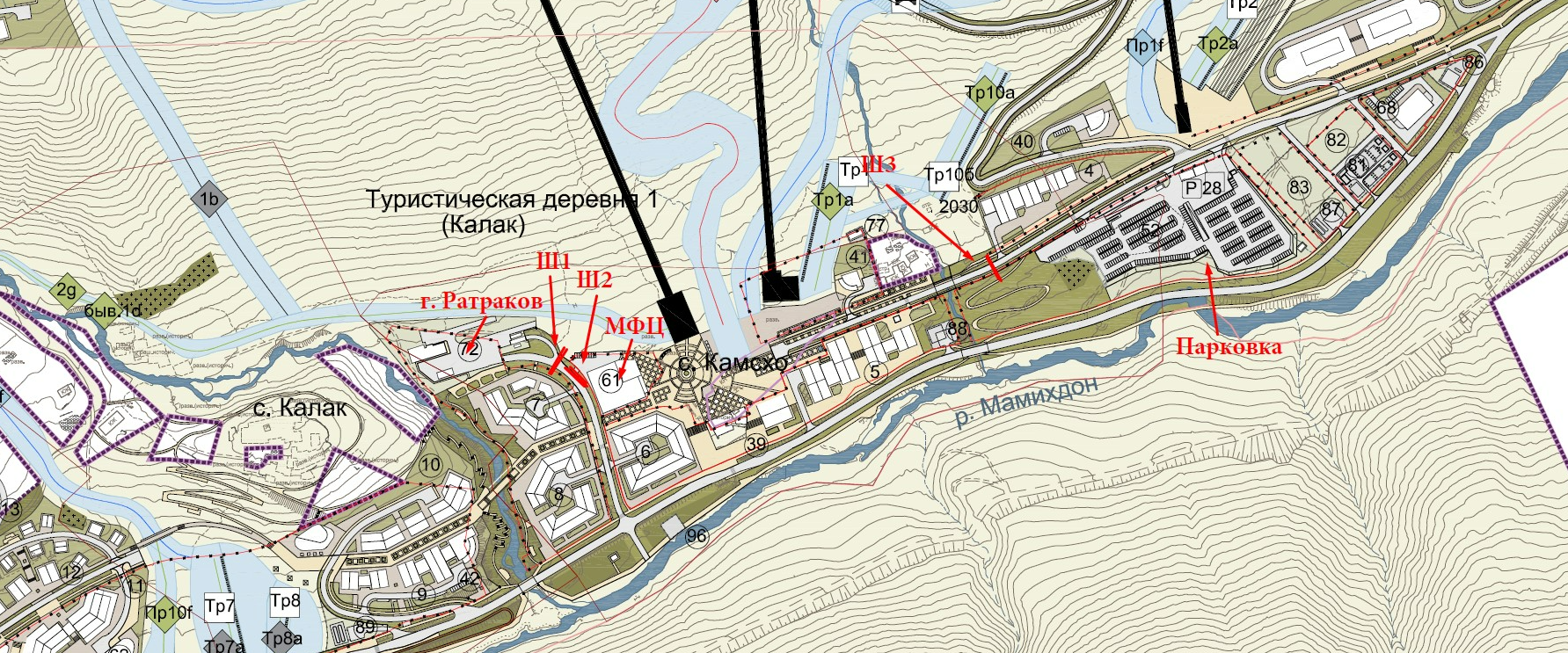 * Размещение объекта уточняется по результатам разработки основных технических решений и проведения инженерных изысканий.ПРИЛОЖЕНИЕ № 4к Договору от «____» __________ 20___ г.№ ____________________КАЛЕНДАРНЫЙ ПЛАНна выполнение проектно-изыскательских работ по объекту:«Комплексная система безопасности ВТРК «Мамисон». Техническая подсистема»Х – дата подписания Сторонами Договора.ПРИЛОЖЕНИЕ № 5к Договору от «____» __________ 20___ г.№ ____________________сдачи-приемки выполненных (наименование работ)Заказчик, в лице ___________________ __________, действующего на основании доверенности ____________________________., с одной стороны, и Подрядчик, в лице ___________действующего на основании доверенности № 000 от «____» ______ ___202_ г., с другой стороны, составили настоящий акт о том, что документация удовлетворяет условиям договора и надлежащим образом оформлена. Документация передана по накладной * № 0000 от 00.00.202_ г.Подрядчик передал, а Заказчик принял выполненные объемы работ с подтверждающими документами	*Копия накладной является обязательным приложением к актуФорма согласована:ПРИЛОЖЕНИЕ № 6к Договору от «____» __________ 20___ г.№ ____________________АКТ №сдачи-приемки выполненных полевых изыскательских (исследовательских) работпо объекту: _________________г. ____________________							«___» _________202_ г.Комиссия в составе:Представитель Заказчика:___________________________________________________________________________
(фамилия, имя отчество, должность представителя)Представитель Подрядчика «Наименование организации»:___________________________________________________________________________
(фамилия, имя отчество, должность представителя)Комиссия произвела осмотр выполненных полевых работ: 
___________________________________________________________________________
 и составила настоящий акт о нижеследующем:К освидетельствованию представлена следующая документация:- _____________________________________________________________________;Работы выполнены в соответствии с:-______________________________________________________________________;При выполнении работ использовались:- _____________________________________________________________________;Объемы выполненных работ:К акту прилагаются копии документов, подтверждающие выполнение полевых работ в бумажном и электронном виде. _______________________________________________Решение комиссии: полевые _________________________________ изыскания (исследования) выполнены в соответствии с требованиями Задания на производство инженерных изысканий (исследований) и нормативно-технической документации 
и принимаются комиссией в полном объеме.При этом комиссия отмечает следующие недостатки (в случае выявления):Представитель Заказчика______________________________ /ФИОПредставитель Подрядчика ___________________________ /ФИОФорма согласована:ПРИЛОЖЕНИЕ № 7к Договору от «____» __________ 20___ г.№ ____________________Оперативный отчет (ежемесячно) выполненных работ за месяц(ФОРМА)Форма согласована:г. Москва«___»__________202__г.Подрядчик:Адрес места нахождения: Адрес для отправки почтовойкорреспонденции:Тел.:Факс:Адрес электронной почты:ИНН, КППОГРН, ОКПОПлатежные реквизиты:Расчетный счет:Корреспондентский счет:БИКЗаказчик:АО «КАВКАЗ.РФ»Адрес места нахождения: улица Тестовская, дом 10, 26 этаж,помещение I, город Москва,Российская Федерация, 123112Адрес для отправки почтовой корреспонденции:123112, Российская Федерация,город Москва, улица Тестовская,дом 10, 26 этаж, помещение IТел./факс: +7 (495) 775-91-22 / -24ИНН 2632100740, КПП 770301001ОГРН 110263200332ОКПО 67132337, ОКПФО 12267Платежные реквизиты:УФК по г. Москве(акционерное общество «КАВКАЗ.РФ»л/с 711Н7550001)р/с 03215643000000017301ГУ БАНКА РОССИИ ПО ЦФО//УФК ПО Г. МОСКВЕ г. Москвак/с 40102810545370000003БИК 004525988От Подрядчика:___________________ /_________ /(подписано ЭЦП)От Заказчика:_______________ / _________/(подписано ЭЦП)от Подрядчика:от Заказчика:____________________ /_____________ /(подписано ЭЦП)____________________ /_____________ /(подписано ЭЦП)№ п.п.Перечень видов работСтоимость (руб.)Стоимость (руб.)Стоимость (руб.)Стоимость (руб.)№ п.п.Перечень видов работСтоимость (руб.)Стоимость (руб.)Стоимость (руб.)Стоимость (руб.)№ п.п.Перечень видов работбез НДСНДС-20 %с учетом НДС123451Инженерные изыскания2Разработка проектной документации стадии «Проектная документация»Итого:от Подрядчика:от Заказчика:____________ /_______________ /(подписано ЭЦП)____________ /____________ /(подписано ЭЦП)Задание на проектирование объекта капитального строительства«Комплексная система безопасности ВТРК «Мамисон». Техническая подсистема»(наименование и адрес (местоположение) объекта капитального строительства (далее – Объект)1. Основание для проектирования объекта:Федеральный закон «Об особых экономических зонах Российской Федерации» от 22.07.2005 № 116-ФЗ;Постановление Правительства Российской Федерации от 25.09.2019 № 1248 «О создании на территории муниципального образования Алагирский район Республики Северная Осетия-Алания особой экономической зоны туристско-рекреационного типа»;Соглашение о создании особой экономической зоны туристско-рекреационного типа «Мамисон» на территории муниципального образования Алагирский район Республики Северная Осетия-Алания от 24.10.2019 № С-001-ОБ/С.(указывается наименование и пункт государственной, муниципальной программы, решение собственника)2. Застройщик (технический заказчик):Акционерное общество «КАВКАЗ.РФ», 123112 город Москва, улица Тестовская, дом 10, этаж 26, помещение I, ОГРН 1102632003320, ИНН 2632100740.(указывается наименование и пункт государственной, муниципальной программы, решение собственника)3. Инвестор (при наличии):Отсутствует.(указываются наименование, почтовый адрес, основной государственный регистрационный номери идентификационный номер налогоплательщика)4. Проектная организация:Определяется по результатам закупки.(указываются наименование, почтовый адрес, основной государственный регистрационный номери идентификационный номер налогоплательщика)5. Вид работ:Строительство.(строительство, реконструкция, капитальный ремонт (далее – строительство)6. Источник финансирования строительства объекта:Федеральный бюджет.(указывается наименование источников финансирования, в том числе федеральный бюджет, региональный бюджет,местный бюджет, внебюджетные средства)7. Технические условия на подключение (присоединение) объекта к сетям инженерно-технического обеспечения (при наличии):Обеспечить (при необходимости) получение технических условий от организаций, осуществляющих эксплуатацию сетей инженерно-технического обеспечения и других коммуникаций, на подключение к существующим коммуникациям и/или их пересечение, а также другие необходимые технические условия на основании заявки с расчетными нагрузками, согласованными с Заказчиком.8. Требования к выделению этапов строительства объекта:Не требуется(указываются сведения о необходимости выделения этапов строительства)9. Срок строительства объекта:2024-2025 годы10. Требования к основным технико-экономическим показателям объекта (площадь, объем, протяженность, количество этажей, производственная мощность, пропускная способность, грузооборот, интенсивность движения и другие показатели):10.1.	Объект «Комплексная система безопасности ВТРК «Мамисон». Техническая подсистема» (далее – КСБ ТП) должна представлять собой алгоритмически упорядоченные и взаимосвязанные совокупности централизованно управляемых функционально самостоятельных технических систем конкретного целевого назначения:- система сбора и обработки информации (ССОИ);- система охранной и тревожной сигнализации (СОТС);- система охранная телевизионная (СОТ);- система охранного телевизионная горнолыжных трасс (СОТ ГЛТ);- система охранного освещения (СОО);- система охраны опор канатной дороги (СООКД);- система экстренной связи (СЭС);- система экстренной связи горнолыжных трасс (СЭС ГЛТ);- система речевого оповещения (СРО);- система информирования и оповещения (СИО);- система контроля и управления доступом (СКУД) в составе:                   - система контроля и управления доступом транспортных средств   
                   (СКУД ТС);                   - система контроля и управления доступом обслуживающего   
                   персонала (СКУД ОП);- система досмотра и поиска (СДрП);- система передачи данных (СПД-СБ);- система электроснабжения (СЭ), в том числе кабель электропитания оборудования КСБ по опорам канатных дорог (протяженность до 6200 м, уточняется проектом);- система оперативной диспетчерской связи (СОДС);- система подвижной радиосвязи (СПР);- структурированная кабельная система (СКС);- система обеспечения информационной безопасности (СОИБ);- система взаимодействия с силовыми структурами и органами МЧС России (СВСС);- система пожарной сигнализации (СПС);- система управления оповещением и эвакуацией (СОУЭ);- автоматическая установка пожаротушения (АУПТ).КСБ должна интегрировать ранее запроектированные и строящиеся системы безопасности на объектах ВТРК согласно указаний данного Задания.КСБ ТП должна обеспечивать работу с возможностью подключения оборудования различных производителей систем безопасности, поддерживающих открытые протоколы.Протоколы обмена информацией и интерфейсы технических средств подсистем КСБ ТП должны обеспечивать необходимую помехоустойчивость и скорость обмена данными.В целях передачи информации между системами КСБ также предусматриваются волоконно-оптические кабели (ВОЛС, протяженность примерно 12 700 м) с прокладкой по опорам канатных дорог, в кабельной канализации связи (ККС, протяженность до 500 п.м.), либо в грунте (до 200 п.м.) Протяженность и способы прокладки линий связи уточняются проектом.10.2. Смежные объекты, подсистемы КСБ которых интегрируются в КСБ ТП ВТРК «Мамисон»:- Объект «Разработка ПСД объектов всесезонного туристско-рекреационного комплекса «Мамисон» (поселок Калак, этап 1)» (интегрируется СОТС, СРО, СКУД, СПС, АУПТ, проектируются – СОТ, СООКД, СЭС, СЭС ГЛТ, СИО, СОДС, СР (ретранслятор));- Объект «Всесезонный туристско-рекреационный комплекс «Мамисон», Республика Северная Осетия-Алания. Инженерная инфраструктура поселка Калак. Этап 1. Внутренние проезды с благоустройством» (интегрируются: СОТС, СРО, СОТ, проектируются СКУД-ТС);- Объект «Всесезонный туристско-рекреационный комплекс «Мамисон», Республика Северная Осетия-Алания. Инженерная инфраструктура поселка Калак. Этап 1. Открытая плоскостная парковка», (интегрируются: СОТС, СКУД, СОТ, СПС, СОДС, проектируются: СРО, СЭС);- Объект «Всесезонный туристско-рекреационный комплекс «Мамисон», Республика Северная Осетия-Алания. Инженерная инфраструктура поселка Калак. Этап 1. Гараж ратраков» (интегрируются: СОТС, СОТ, СКУД, СПС, АУРТ);- Объект «Всесезонный туристско-рекреационный комплекс «Мамисон», Республика Северная Осетия-Алания. Система искусственного снегообразования. Этап 1», (интегрируются СОТС, СОТ, СПС);- Объект «Всесезонный туристско-рекреационный комплекс «Мамисон», Республика Северная Осетия-Алания. Инженерная инфраструктура поселка Калак. Этап 1. Многофункциональный центр» (интегрируются: СОТС, СОТ, СЭС, СРО, СКУД, СОДС, СПС, проектируются: ССОИ, СР, СОИБ, СВСС).10.3.	Сети инженерно-технического обеспечения.Предусмотреть подключение объекта КСБ ТП к внутриплощадочным сетям электроснабжения 0,4 кВ,  сетям связи  ВТРК «Мамисон».11. Идентификационные признаки объекта устанавливаются в соответствии со статьей 4 Федерального закона от 30 декабря 2009 г. № 384-ФЗ «Технический регламент о безопасности зданий и сооружений» (Собрание законодательства Российской Федерации, 2010, № 1, ст. 5; 2013, № 27, ст. 3477) и включают в себя:11.1. Назначение:В соответствии с ОК 013-2014 (СНС 2008) «Общероссийский классификатор основных фондов»: 220.41.20.20.629 Сооружения связи прочие, 320.26.30.11.190   Аппаратура коммуникационная передающая с приемными устройствами прочая, не включенная в другие группировки, 320.26.30.13     Камеры телевизионные.Вспомогательные объекты досуга, Прочие объекты, код - 03.05.001.099, в соответствии с Приказом Минстроя России от 10.07.2020 № 374/пр 
«Об утверждении классификатора объектов капитального строительства по их назначению и функционально-технологическим особенностям (для целей архитектурно-строительного проектирования и ведения единого государственного реестра заключений экспертизы проектной документации объектов капитального строительства)».11.2. Принадлежность к объектам транспортной инфраструктуры и к другим объектам, функционально-технологические особенности которых влияют на их безопасность:Не относится.11.3. Возможность возникновения опасных природных процессов и явлений и техногенных воздействий на территории, на которой будет осуществляться строительство объекта:Определяется по результатам инженерных изысканий с учетом материалов прошлых лет. Расчетную сейсмичность принять по картам сейсмического районирования по материалам прошлых лет.11.4. Принадлежность к опасным производственным объектам:Не относится.(при принадлежности объекта к опасным производственным объектам также указываются категория и класс опасности объекта)11.5. Пожарная и взрывопожарная опасность:Разделению на категории не подлежит.(указывается категория пожарной (взрывопожарной) опасности объекта)11.6. Наличие помещений с постоянным пребыванием людей:Отсутствуют.(указывается категория пожарной (взрывопожарной) опасности объекта)11.7. Принадлежность объекта к объектам, подлежащим государственной экологической экспертизе, государственной историко-культурной экспертизе в соответствии с частью 6 статьи 49 Градостроительного кодекса:Подлежит.11.8. Уровень ответственности (устанавливаются согласно пункту 7 части 1 и части 7 статьи 4 Федерального закона от 30 декабря 2009 г. № 384-ФЗ «Технический регламент о безопасности зданий и сооружений»):Нормальный.(повышенный, нормальный, пониженный)12. Требования о необходимости соответствия проектной документации обоснованию безопасности опасного производственного объекта:Отсутствуют.(указываются в случае подготовки проектной документации в отношении опасного производственного объекта)13. Требования к качеству, конкурентоспособности, экологичности 
и энергоэффективности проектных решений:класс энергоэффективности принять не ниже класса «С».(указываются требования о том, что проектная документация и принятые в ней решения должны соответствовать установленным требованиям (необходимо указать перечень реквизитов нормативных правовых актов, технических регламентов, нормативных документов), а также соответствовать установленному классу энергоэффективности (не ниже класса «С»)14. Необходимость выполнения инженерных изысканий для подготовки проектной документации:Выполнить комплекс инженерных изысканий и исследований в соответствии с требованиями постановления Правительства Российской Федерации от 19.01.2006 № 20 (в редакции от 19.06.2019), СП 47.13330.2016 «Свод правил. Инженерные изыскания для строительства. Основные положения. Актуализированная редакция СНиП 11-02-96», и другими нормативными документами, регламентирующими производство инженерных изысканий на территории РФ с учетом изысканий прошлых лет, получивших положительное заключение ФАУ «Главгосэкспертиза России».Выполнить основные виды инженерных изысканий: инженерно-геодезические, инженерно-геологические (в том числе сейсмическое микрорайонирование), инженерно-экологические и инженерно-гидрометеорологические изыскания.Определить необходимость в специальных видах инженерных изысканий и исследований и до начала производства работ согласовать состав и объём работ с Заказчиком.В целях обеспечения безопасности проводимых работ и жизнедеятельности людей, а также предупреждения чрезвычайных ситуаций техногенного характера на основании Федерального закона «О защите населения и территорий от ЧС природного и техногенного характера» от 21 декабря 1994 года № 68-ФЗ выполнить военно-исторические и фондовые исследования в отношении участка. Определить необходимость проведения комплекса специальных работ по обследованию и очистке участка от ВОП.Разработать задания и программы работ на выполнение инженерных изысканий и исследований.Определить состав работ, осуществляемых в ходе инженерных изысканий как основных, так и специальных видов, их объем и методы выполнения в программе работ и до начала работ согласовать у Заказчика.При выполнении инженерных изысканий обеспечить применение средств измерений, прошедших, в соответствии с законодательством Российской Федерации, метрологическую поверку (калибровку) или аттестацию.Выполнить фотофиксацию полевых работ.После завершения полевых работ инженерные изыскания и исследования сдать Заказчику по актам сдачи-приемки.Все отчеты по инженерным изысканиям и исследованиям сдаются Заказчику отдельными книгами.В случае, если орган охраны объектов культурного наследия не располагает сведениями об отсутствии на участке выявленных объектов культурного наследия либо объектов, обладающих признаками объекта культурного наследия, то должны быть выполнены требования, установленные согласно статьям 28, 30, 31, 32, 36, 45.1 Федерального закона от 25.06.2002 № 73-ФЗ «Об объектах культурного наследия (памятниках истории и культуры) народов Российской Федерации».(указывается необходимость выполнения инженерных изысканий в объеме, необходимом и достаточном для подготовки проектной документации, или указываются реквизиты (прикладываются) материалов инженерных изысканий, необходимых и достаточных для подготовки проектной документации)15. Предполагаемая (предельная) стоимость строительства объекта:163 046,71 тыс. руб. в ценах IV квартала 2023 г.(указывается стоимость строительства объекта, определенная с применением укрупненных нормативов цены строительства, а при их отсутствии – с учетом документально подтвержденных сведений о сметной стоимости объектов, аналогичных по назначению, проектной мощности, природным и иным условиям территории, на которой планируется осуществлять строительство)16. Сведения об источниках финансирования объекта:Средства федерального бюджета Российской Федерации в размере 100%17. Требования к схеме планировочной организации земельного участка:Разработать проект полосы отвода. Существующие схемы планировочной организации земельных участков по смежным объектам оставить без изменений.(указываются для объектов производственного и непроизводственного назначения)18. Требования к проекту полосы отвода:Разработать проект полосы отвода.(указываются для линейных объектов)19. Требования к архитектурно-художественным решениям, включая требования к графическим материалам:На начальном этапе проектирования разработать основные технические решения (ОТР), выполнить оценку планируемых затрат на реализацию разработанных вариантов (укрупненный расчет). Итоговый вариант согласовать с Заказчиком, определить в итоговом варианте ОТР основные показатели проектируемого объекта, применяемого оборудования, материалов, расчетную стоимость.При разработке проекта обеспечить применение новых современных технологий, оборудования и материалов.(указываются для объектов производственного и непроизводственного назначения)20. Требования к технологическим решениям:Принять следующий режим работы КСБ: круглогодично, ежедневно, круглосуточно. Персонал работает посменно по графику.КСБ должна решать следующие задачи: создание интегрированной системы безопасности для множества объектов, в том числе территориально распределенных. Сбор и аналитика данных от всех видов систем физической безопасности: видеонаблюдение, видеоаналитика, контроль доступа и проезда, охранная и пожарная сигнализация, периметральная охрана и т.д. Повышение уровня безопасности, снижение времени реагирования на инциденты, регламенты реакции на инциденты, цифровые архивы для разбора инцидентов, включая отработку регламентов и видео-/аудиоданные.Ключевые параметры создаваемой КСБ: единая информационная среда с обработкой данных и формированием ситуационной картины в реальном времени. Профессиональные интерфейсы контроля и управления с возможностью подключения модулей ГИС и 3D-визуализации. Контроль действий операторов по исполнению регламентов. Формирование детальных отчетов по инцидентам.Создаваемая КСБ должна обеспечивать эффективность: снижение рисков в части физической безопасности объектов; повышение скорости реагирования на критические инциденты, исключение человеческого фактора; уменьшение количества ложных инцидентов, в том числе благодаря кросс-анализу событий.Поддерживаемые операционные системы Windows, Unix/Linux (уточнить проетком).21. Требования к конструктивным и объемно-планировочным решениям (указываются для объектов производственного и непроизводственного назначения):Не устанавливаются, определить на этапе разработки ОТР, согласовать с Заказчиком.21.1. Порядок выбора и применения материалов, изделий, конструкций, оборудования и их согласования застройщиком (техническим заказчиком):Проектные и технические решения должны предусматривать минимизацию ущерба окружающей среде и сохранение устойчивого природного баланса при выполнении работ, нарушение которых может вызвать изменение геологических и экологических условий.Проектные и технические решения должны учитывать особенности природоохранного режима территории проектируемых объектов.Предусмотреть применение оборудования с низким уровнем шума. Предусмотреть применение для строительства сертифицированных экологических материалов, добываемых и перерабатываемых в данном регионе, лучших малоотходных и безотходных строительных технологий, и селективного сбора отходов.Все принимаемое оборудование, материалы и изделия должны иметь соответствующие сертификаты Российской Федерации. Выполнить необходимые мероприятия по реализации государственной политики в сфере импортозамещения, обеспечения снижения зависимости отраслей промышленности от импорта.Выполнить отдельным томом сводные спецификации оборудования, изделий и материалов по системам с указанием количества, основных технических характеристик.(указывается порядок направления проектной организацией вариантов применяемых материалов, изделий, конструкций, оборудования и их рассмотрения и согласования застройщиком (техническим заказчиком)21.2. Требования к строительным конструкциям:Не устанавливаются, определить на этапе разработки ОТР, согласовать с Заказчиком.(в том числе указываются требования по применению в конструкциях и отделке высококачественных износоустойчивых, экологически чистых материалов)21.3. Требования к фундаментам:Фундаменты принять в соответствии с инженерно-геологическими условиями площадки строительства. Тип и параметры определить проектом.(указывается необходимость разработки решений фундаментов с учетом результатов инженерных изысканий, а также технико-экономического сравнения вариантов)21.4. Требования к стенам, подвалам и цокольному этажу:Определить проектом.(указывается необходимость применения материалов, изделий, конструкций либо определяются конкретные требованияк материалам, изделиям, конструкциям)21.5. Требования к наружным стенам:Архитектурные решения согласовать с Заказчиком в рамках разработки ОТР.(указывается необходимость применения материалов, изделий, конструкций либо определяются конкретные требованияк материалам, изделиям, конструкциям)21.6. Требования к внутренним стенам и перегородкам:Не устанавливаются.(указывается необходимость применения материалов, изделий, конструкций либо определяются конкретные требованияк материалам, изделиям, конструкциям)21.7. Требования к перекрытиям:Не устанавливаются.(указывается необходимость применения материалов, изделий, конструкций либо определяются конкретные требованияк материалам, изделиям, конструкциям)21.8. Требования к колоннам, ригелям:Не устанавливаются.(указывается необходимость применения материалов, изделий, конструкций либо определяются конкретные требованияк материалам, изделиям, конструкциям)21.9. Требования к лестницам:Не устанавливаются.(указывается необходимость применения материалов, изделий, конструкций либо определяются конкретные требованияк материалам, изделиям, конструкциям)21.10. Требования к полам:Не устанавливаются.(указывается необходимость применения материалов, изделий, конструкций либо определяются конкретные требованияк материалам, изделиям, конструкциям)21.11. Требования к кровле:Не устанавливаются.(указывается необходимость применения материалов, изделий, конструкций либо определяются конкретные требованияк материалам, изделиям, конструкциям)21.12. Требования к витражам, окнам:Не устанавливаются.(указывается необходимость применения материалов, изделий, конструкций либо определяются конкретные требованияк материалам, изделиям, конструкциям)21.13. Требования к дверям:Не устанавливаются.(указывается необходимость применения материалов, изделий, конструкций либо определяются конкретные требованияк материалам, изделиям, конструкциям)21.14. Требования к внутренней отделке:Не устанавливаются.(указываются эстетические и эксплуатационные характеристики отделочных материалов, включая текстуру поверхности, цветовую гамму и оттенки, необходимость применения материалов для внутренней отделки объекта на основании вариантов цветовых решений помещений объекта)21.15. Требования к наружной отделке:Наружная отделка должна быть запроектирована из экологически чистых, безопасных материалов, соответствующих санитарно-эпидемиологическим нормам и правилам и соответствовать архитектурно-художественному облику окружающей застройки (в том числе перспективной). (указываются эстетические и эксплуатационные характеристики отделочных материалов, включая текстуру поверхности, цветовую гамму и оттенки, необходимость применения материалов для наружной отделки объекта на основании вариантов цветовых решений фасадов объекта)21.16. Требования к обеспечению безопасности объекта при опасных природных процессах и явлениях и техногенных воздействиях:Сооружения, при необходимости их строительства (определить проектом), на территории должны быть спроектированы и построены таким образом, чтобы в процессе эксплуатации опасные природные процессы и явления и (или) техногенные воздействия не вызывали последствий, указанных в статье 7 Федерального закона «Технический регламент о безопасности зданий и сооружений», и (или) иных событий, создающих угрозу причинения вреда жизни или здоровью людей, имуществу физических или юридических лиц, государственному или муниципальному имуществу, окружающей среде, жизни и здоровью животных и растений. Наличие опасных процессов и явлений и техногенных воздействий уточнить по результатам инженерных изысканий.(указываются в случае если строительство и эксплуатация объекта планируется в сложных природных условиях)21.17. Требования к инженерной защите территории объекта:По результатам инженерных изысканий предусмотреть инженерную защиту (в случае необходимости)(указываются в случае если строительство и эксплуатация объекта планируется в сложных природных условиях)22. Требования к технологическим и конструктивным решениям линейного объекта:Отсутствуют(указываются для линейных объектов)23. Требования к зданиям, строениям и сооружениям, входящим в инфраструктуру линейного объекта:Должны соответствовать архитектурно-художественному облику окружающей застройки (в том числе перспективной).(указываются для линейных объектов)24. Требования к инженерно-техническим решениям:24.1. Требования к основному технологическому оборудованию (указывается тип и основные характеристики по укрупненной номенклатуре, для объектов непроизводственного назначения должно быть установлено требование о выборе оборудования на основании технико-экономических расчетов, технико-экономического сравнения вариантов):Предусмотреть программы пусконаладочных работ на технические системы, на которые требуются проверка, испытания и настройка оборудования для достижения параметров, предусмотренных проектом.24.1.1. Отопление:Телекоммуникационные шкафы (ТШ) уличной установки оснащаются приборами (устройствами) на электрическом питании для поддержания температуры внутри ТШ в зимний период. Поддерживаемая температура соответствует требованиям завода-изготовителя оборудования и приборов, размещаемых в ТШ.24.1.2. Вентиляция и кондиционирование:  В ТШ предусмотреть системы вентиляции с учетом назначения и места установки.24.1.3. Водопровод:Не требуется24.1.4. Канализация:Не требуется24.1.5. Электроснабжение:Подключение систем КСБ ТП выполнить к сетям электроснабжения 0,4 кВ тех объектов, на которых системы размещаются (далее – Объекты размещения), в соответствии с полученными техническими условиями. Присоединяемую мощность потребителей объекта и категорию электроснабжения определить проектом.Учет электроэнергии осуществляется приборами учета Объектов размещения.Предусмотреть наружное освещение территории объекта с установкой фонарей с энергоэффективными светодиодными источниками света (в случае недостаточности освещённости на Объектах размещения). Протяженность сети освещения 300 м (уточнить проектом) Светотехнические и электроустановочные изделия предусмотреть отечественных производителей.Кабельные линии выполнить в грунте, либо по порам канатных дорог согласно требованиям, в соответствующих разделах данного Задания. При пересечении с подземными коммуникациями и прохождении под дорогами кабели прокладывать в защитных трубах. Марку и сечение кабельных линий, определить проектом с учетом строительства в сейсмических районах. Решения уточнить проектом.24.1.6. Телефонизация:Не требуется.24.1.7. Радиофикация:Радиофикацию объекта выполнить с использованием эфирного радиоприемника (разместить в ОДУ МФЦ) с выдачей радиосигнала сигнала в СРО ССОИ.24.1.8. Информационно-телекоммуникационная сеть «Интернет»:Не требуется.24.1.9. Телевидение:Не требуется.24.1.10. Газификация:Не требуется.24.1.11. Автоматизация и диспетчеризация:Не требуется.24.1.12. Структурированная кабельная система (СКС):Телекоммуникационный шкаф для оборудования ССОИ (ТШ ССОИ) разместить в помещении оперативной диспетчерской службы (ОДС, пом. № 221). При необходимости, в ОДС нарастить количество портов СКС в целях подключения АРМов, рабочих станций и другого IP-оборудования. Розетки подключаются к свободным портам коммутатора СПД-СБ (установлен в ТШ-СОТ в ОДС), либо в ТШ-СОТ устанавливается дополнительный коммутатор уровня L2 (подключение аналогично к коммутатору СПД-СБ)СКС строится в соответствии с требованиями ГОСТ Р 53246-2008 «Национальный стандарт Российской Федерации. Информационные технологии. Системы кабельные структурированные. Проектирование основных узлов системы. Общие требования». Предусмотреть проектом СКС категории 5е.24.1.13 Комплексная автоматизированная парковочная система (КАПС):Не требуется.24.1.14 Система передачи данных систем связи (СПД-СС):Не требуется.24.1.15 Системы противопожарной защиты:Не требуется.24.1.16 Система вызова персонала для МГН:Не требуется24.1.17 Система речевого оповещения (СРО):СРО является подсистемой ССОИ (СРО ССОИ), предназначена для трансляции через громкоговорители речевых сообщений, сообщений ГОиЧС, музыкальных программ. Центральный блок оповещения СРО (ЦБ СРО) размещается в помещении ОДС МФЦ (пом. № 221). В СРО ССОИ интегрируются локальные объектовые системы оповещения, системы оповещения пассажиров канатных дорог М1 и М2 (СОПКД), других строящихся объектов ВТРК. Предусмотреть возможность интеграции в СРО новых локальных систем оповещения объектов на последующих этапах развития ВТРК.Интегрировать в проектируемую СРО ССОИ системы локального оповещения и СОПКД следующих строящихся (ввод в 2024 году) объектов: «Разработка ПСД объектов всесезонного туристско-рекреационного комплекса «Мамисон» (поселок Калак, этап 1)», «Всесезонный туристско-рекреационный комплекс «Мамисон», Республика Северная Осетия-Алания. Инженерная инфраструктура поселка Калак. Этап 1. Многофункциональный центр», «Всесезонный туристско-рекреационный комплекс «Мамисон», Республика Северная Осетия-Алания. Инженерная инфраструктура поселка Калак. Этап 1. Внутренние проезды с благоустройством». Дополнительно запроектировать с интеграцией в СРО ССОИ локальное оповещение для территории Сноупарка Объекта «Разработка ПСД объектов всесезонного туристско-рекреационного комплекса «Мамисон» (поселок Калак, этап 1)», для объекта «Всесезонный туристско-рекреационный комплекс «Мамисон», Республика Северная Осетия-Алания. Инженерная инфраструктура поселка Калак. Этап 1. Открытая плоскостная парковка», а также для горнолыжных трасс 1d и 2b (ГЛТ) Объекта «Разработка ПСД объектов всесезонного туристско-рекреационного комплекса «Мамисон» (поселок Калак, этап 1)». Общие требования. СРО строится предпочтительно на основе IP-решений (уточнить проектом). Места размещения громкоговорителей: в Сноупарке – на опорах СОТ, на объекте «Всесезонный туристско-рекреационный комплекс «Мамисон», Республика Северная Осетия-Алания. Инженерная инфраструктура поселка Калак. Этап 1. Открытая плоскостная парковка», - уточнить проектом, на ГЛТ – на опорах канатных дорог, расположенных вблизи ГЛТ.  Количество и мощность громкоговорителей уточняются проектом. Предусмотреть: речевую и музыкальную трансляцию (в том числе из сети Интернет), трансляцию программ системы радиофикации, размещение микрофонов на стойке ресепшн МФЦ, в помещении ОДУ МФЦ, выделение функциональных зон оповещения (уточняется проектом), возможность направления разных сигналов в различные функциональные зоны.24.1.18 Система часофикации (СЧ):Не требуется.24.2. Требования к наружным сетям инженерно-технического обеспечения, точкам присоединения (указываются требования к объемам проектирования внешних сетей и реквизиты полученных технических условий, которые прилагаются к заданию на проектирование):24.2.1. Водоснабжение:Не требуется.24.2.2. Водоотведение:Не требуется.24.2.3. Теплоснабжение:Не требуется.24.2.4. Электроснабжение:Подключение систем КСБ ТП выполнить к сетям электроснабжения 0,4 кВ тех объектов, на которых системы размещаются (далее – Объекты размещения), в соответствии с полученными техническими условиями.Учет электроэнергии осуществляется приборами учета Объектов размещения.Кабельные линии выполнить в грунте, либо по порам канатных дорог согласно требованиям, в соответствующих разделах данного Задания. Марку и сечение кабельных линий, определить проектом с учетом строительства в сейсмических районах. Решения уточнить проектом.24.2.5. Внешние сети связи (ВСС):Предусмотреть волоконно-оптические линии связи (ВОЛС) кабелем одномодовым (G652), 48 оптических волокон:- от телекоммуникационного шкафа серверной (пом. 220) Объекта «Всесезонный туристско-рекреационный комплекс «Мамисон», Республика Северная Осетия-Алания. Инженерная инфраструктура поселка Калак. Этап 1. Многофункциональный центр» к ТШ, предусмотренному в операторской НСКД М1. Кабель проложить в кабельной канализации связи (ККС) Объекта «Всесезонный туристско-рекреационный комплекс «Мамисон», Республика Северная Осетия-Алания. Инженерная инфраструктура поселка Калак. Этап 1. Внутренние проезды с благоустройством». Протяженность до 200 м.-  от телекоммуникационного НСКД М1 к ТШ ВСКД М1. Кабель проложить по порам КД М1 Объекта «Разработка ПСД объектов всесезонного туристско-рекреационного комплекса «Мамисон» (поселок Калак, этап 1)». Протяженность до 3600 м.- от телекоммуникационного шкафа ВСКД М1 к ТШ ВСКД М2. Кабель проложить в ККС объекта «Разработка ПСД объектов всесезонного туристско-рекреационного комплекса «Мамисон» (поселок Калак, этап 1)» либо грунте (уточнить проектом). Протяженность до 50 м;- от телекоммуникационного шкафа ВСКД М2 к ТШ НСКД М2. Кабель проложить по порам КД М1 Объекта «Разработка ПСД объектов всесезонного туристско-рекреационного комплекса «Мамисон» (поселок Калак, этап 1)». Протяженность до 2000 м.Предусмотреть ВОЛС кабелем одномодовым (G652), 8 оптических волокон, в целях передачи сигналов СООКД, с прокладкой по опорам КД, с проходом через ТШ СООКД, топология «кольцо» на 4 волокнах и 4 оптических волокна – резерв, расключение в ТШ опор на ОК:- от телекоммуникационного шкафа НСКД М1 к ТШ ВСКД М1. Протяженность до 4000 м- от телекоммуникационного шкафа ВСКД М2 к ТШ НСКД М2. Протяженность до 2400 мПредусмотреть ВОЛС кабелем одномодовым (G652), 16 оптических волокон, в целях передачи сигналов систем КСБ с территории Сноупарка, с прокладкой по существующей (в рамках Объекта «Всесезонный туристско-рекреационный комплекс «Мамисон», Республика Северная Осетия-Алания. Инженерная инфраструктура поселка Калак. Этап 1. Внутренние проезды с благоустройством») и проектируемой (примерно 300 м) 4-х отверстной канализации связи на участке:- от ТШ серверной Объекта «Всесезонный туристско-рекреационный комплекс «Мамисон», Республика Северная Осетия-Алания. Инженерная инфраструктура поселка Калак. Этап 1. Многофункциональный центр» к проектируемому ТШ в зоне размещения Сноупарка.Предусмотреть ВОЛС кабелем одномодовым (G652), 8 оптических волокон, в целях передачи сигналов СКУД-ТС в ССОИ, с прокладкой в грунте и ККС Объекта «Всесезонный туристско-рекреационный комплекс «Мамисон», Республика Северная Осетия-Алания. Инженерная инфраструктура поселка Калак. Этап 1. Внутренние проезды с благоустройством» (колодцы ККС для ввода ОК №№ КС3, КС4, КС5, КС24 –уточнить проектом):- от проектируемого ТШ вблизи Ш1, Ш2 (один ТШ на два шлагбаума) к ТШ в серверной Объекта «Всесезонный туристско-рекреационный комплекс «Мамисон», Республика Северная Осетия-Алания. Инженерная инфраструктура поселка Калак. Этап 1. Многофункциональный центр». Протяженность до 100 м, в ККС (уточнить проектом).- от проектируемого ТШ вблизи Ш3 к существующему ТШ серверной Объекта «Всесезонный туристско-рекреационный комплекс «Мамисон», Республика Северная Осетия-Алания. Инженерная инфраструктура поселка Калак. Этап 1. Открытая плоскостная парковка». Протяженность до 200 м (в ККС) Оптические патчкорды для соединения портов ОК между собой, либо с портами коммутаторов СПД-СБ предусмотреть исходя из проектных решений. Юниты в ТШ для размещения оптических кроссов, органайзеров установить проектом. Числовые показатели, указанные в данном Задании, уточняются проектными решениями.Кабельная канализация связи (ККС) проектируется четырехотверстной, на участке от колодца КС7 (объекта «Всесезонный туристско-рекреационный комплекс «Мамисон», Республика Северная Осетия-Алания. Инженерная инфраструктура поселка Калак. Этап 1. Внутренние проезды с благоустройством») до Сноупарка (Объекта «Разработка ПСД объектов всесезонного туристско-рекреационного комплекса «Мамисон» (поселок Калак, этап 1)»). Трасса ККС должна проходить в одном технологическом коридоре с линией электроснабжения Сноупарка 0,4 кВ, строящейся в рамках объекта «Разработка ПСД объектов всесезонного туристско-рекреационного комплекса «Мамисон» (поселок Калак, этап 1)». Применить колодцы производителя согласно решениям по Объекту «Всесезонный туристско-рекреационный комплекс «Мамисон», Республика Северная Осетия-Алания. Инженерная инфраструктура поселка Калак. Этап 1. Внутренние проезды с благоустройством» - КН-780/1500-ССД (или аналогичные), трубы – ПНД Д110 мм. Запросить необходимые согласования у собственников, прилегающих к трассе (пересекаемых трассой) ККС объектов.Применить волоконно-оптический кабель бронированный, одномодовый (G.652), рабочая длина волны 1310 нм.Применить оптические кроссы с коммутационными разъемами типа FC.24.2.6. Телевидение:Не предусматривается.24.2.7. Газоснабжение:Не предусматривается.24.2.8. Иные сети инженерно-технического обеспечения:При необходимости (с обоснованием).25. Требования к мероприятиям по охране окружающей среды:Разработать, при необходимости, перечень мероприятий по охране окружающей среды в соответствии с: - Градостроительным кодексом Российской Федерации (ч. 12 ст. 48);- требованиями ст. 25 и 40 Положения о составе разделов проектной документации и требованиях к их содержанию, утвержденного постановлением Правительства Российской Федерации от 16.02.2008 № 87 (включающий в т.ч. перечень и расчет затрат на реализацию природоохранных мероприятий и компенсационных выплат, а также данные о затратах на выполнение экологического контроля (мониторинга) в период строительства); - законодательством Российской Федерации в сфере охраны окружающей среды.26. Требования к мероприятиям по обеспечению пожарной безопасности:Разработать раздел в соответствии с Федеральным законом от 10.07.2012 
№ 117-ФЗ «О внесении изменений в Федеральный закон № 123-ФЗ «Технический регламент о требованиях пожарной безопасности».27. Требования к мероприятиям по обеспечению соблюдения требований энергетической эффективности и по оснащенности объекта приборами учета используемых энергетических ресурсов:В составе проектной документации разработать раздел «Мероприятия по обеспечению требований энергетической эффективности и требований оснащенности зданий, сооружений и строений приборами учета используемых энергетических ресурсов», согласно Закону Российской Федерации от 03.04.1996 г. №28-ФЗ «Об энергосбережении»(не указываются в отношении объектов, на которые требования энергетической эффективности и требования оснащенности их приборами учета используемых энергетических ресурсов не распространяются)28. Требования к мероприятиям по обеспечению доступа инвалидов к объекту:Не устанавливаются.(указываются для объектов здравоохранения, образования, культуры, отдыха, спорта и иных объектов социально-культурного и коммунально-бытового назначения, объектов транспорта, торговли, общественного питания, объектов делового, административного, финансового, религиозного назначения, объектов жилищного фонда)29. Требования к инженерно-техническому укреплению объекта в целях обеспечения его антитеррористической защищенности:В соответствии с СП 132.13330.2011 «Обеспечение антитеррористической защищенности зданий и сооружений. Общие требования проектирования» (далее - СП 132.13330.2011) проектируемый объект подлежит отнесению к классу 3 (низкая значимость) классификации объекта по значимости в зависимости от вида и размеров ущерба, который может быть нанесен объекту, находящимся на объекте людям и имуществу в случае реализации террористических угроз.Разработать раздел «Руководство по эксплуатации комплексной системы безопасности» для различных категорий пользователей.Обеспечить готовность системы КСБ ВТРК «Мамисон» к расширению в пределах разработанных технических решений в случае создания новых объектов ВТРК «Мамисон».Проектом предусмотреть включение в состав КСБследующих систем безопасности (СБ):-	система сбора и обработки информации (ССОИ);-	система охранной и тревожной сигнализации (СОТС);-	система охранная телевизионная (СОТ);-	система охранного телевизионная горнолыжных трасс (СОТ ГЛТ);-	система охранного освещения (СОО);-	система охраны опор канатной дороги (СООКД);-	система экстренной связи (СЭС);-	система экстренной связи горнолыжных трасс (СЭС ГЛТ);-	система речевого оповещения (СРО);-	система информирования и оповещения (СИО);-	система контроля и управления доступом (СКУД) в составе:	система контроля и управления доступом транспортных средств (СКУД ТС);	система контроля и управления доступом обслуживающего персонала (СКУД ОП);-	система досмотра и поиска (СДрП);-	система передачи данных (СПД-СБ);-	система электроснабжения (СЭ), в том числе кабель электропитания оборудования КСБ по опорам канатных дорог (протяженность до 6200 м, уточняется проектом).-	система оперативной диспетчерской связи (СОДС);-	система подвижной радиосвязи (СПР);-	структурированная кабельная подсистема (СКС);-	система обеспечения информационной безопасности (СОИБ);-	система взаимодействия с силовыми структурами и органами МЧС России (СВСС);-	система пожарной сигнализации (СПС);-	система управления оповещением и эвакуацией (СОУЭ);-	автоматическая установка пожаротушения (АУПТ).По каждой СБ предусмотреть запас ЗИП по оборудованию в объеме 10%.Окончательную конфигурацию создаваемого периметра безопасности Объекта определить в процессе проектирования29.1	ССОИ – аппаратно-программный комплекс (АПК). ССОИ должна обеспечивать:­	интеграцию в рамках единого информационного пространства всех систем безопасности как строящихся, так и проектируемых на объектах ВТРК;­	прием извещений (тревожные, служебные) от систем безопасности и трансляцию данной информации на АРМ ССОИ согласно представленным полномочиям;­	централизованное (локальное) управление СБ с автоматизированного рабочего места (преграждающие и блокирующие устройства, осветительные прожекторы, релейные блоки и др.);­	возможность подключения объектовых подсистем безопасности резидентов ВТРК «Мамисон», новых строящихся и проектируемых объектов АО «Кавказ.РФ»;­	масштабируемость – наращивание в процессе эксплуатации, как количественных характеристик, так и функциональных возможностей;­	сохранение работоспособности системы при выходе из строя отдельных элементов;­	администрирование и управление доступом к информационным ресурсам КСБ ТП;­	информационно-графическое отображение собранных данных на экране компьютера в удобной для оператора форме (на схемах, в таблицах, на электронной карте Объекта, индикаторах, сигнальных элементах, в виде текстовых и звуковых сообщений); в реальном времени и просмотр исторических данных;­	визуализацию активации и изменения режима работы оборудования подсистем КСБ;­	предоставление уполномоченным сотрудникам в реальном масштабе времени информации обо всех происшествиях на охраняемых объектах (сигналах тревоги от охранных извещателей, превышении допустимых значений, потере связи и т.д.);­	учет, классификация и регистрация всех происшествий (указанием места, даты, времени и характера событий и пр.);­	интеллектуальную обработку поступающих данных и управление инцидентами, включая реализацию алгоритмов автоматического реагирования на возникающие ситуации;­	распределение заданий и координация действий сотрудников службы безопасности, задействованных в реагировании на инциденты;­	поддержку принятия решений персоналом в части реагирования на различные ситуации;­	оперативный поиск и отображение необходимой для принятия решений справочной информации об Объекте;­	возможность автоматической/автоматизированной передачи данных в соответствующие службы (112, 101, 102, 103, 104 и т.д.) для экстренного реагирования;­	контроль сроков выполнения заданий;­	предоставление информации о работе подсистем КСБ ТП на АРМ ССОИ (количество АРМ и серверов уточнить проектом);­	 запись и хранение информации о событиях и работе систем безопасности в электронных цифровых архивах в течении 1 года для текстового представления информации и 180 дней для графической информации (фотографии, стоп-кадры и т.п.) с возможностью поиска хранящихся данных по меткам времени и по типам зарегистрированных событий;­	протоколирование действий,­	 ручное и автоматическое управление видеокамерами;­	возможность оповещения и информирования с использованием подключенных систем (SMS, сотовые телефоны, e-mail, громкоговорители уличные, домофоны);­	возможность формирования отчетов по всем событиям системы комплексной безопасности;­	обеспечение возможности выбора событий, которые могут отображаться в журнале событий;­	возможность представления в реальном времени и архивирование данных с приборов учета, технологических параметров, отображение в удобном виде, генерацию сигнализирующих сообщений, необходимых технологических параметров и аварийных сигналов; ­	автоматическое ведение журнала событий, в котором регистрируются изменение параметров работы оборудования с возможностью просмотра в графическом виде записанных данных, а также ведение журнала аварийных сообщений, генерация отчетов и оперативных сводок;­	настройку доступа пользователей к функциям системы;ввод в систему новых объектов, удаление старых, настройка перечня и характеристик контролируемых параметровОборудование ССОИ размещается: АРМы и серверы -  в помещении ОДС (пом. № 221), в случае превышения уровня допустимого шума возможно размещение серверов в серверной (пом. № 220) объекта «Всесезонный туристско-рекреационный комплекс «Мамисон», Республика Северная Осетия-Алания. Инженерная инфраструктура поселка Калак. Этап 1. Многофункциональный центр». В соответствии с политикой технологической преемственности и совместимости оборудования применить аппаратно-программный комплекс TRASSIR (производитель ООО "ДССЛ-ПЕРВЫЙ") либо выбор АПК ССОИ уточнить проектом. Предусмотреть необходимые лицензии.ССОИ должна иметь архитектуру «клиент-сервер».Программное обеспечение ССОИ должно обеспечивать возможность подключения нескольких АРМ и поддерживать функции разделения операторов АРМ подсистем КСБ ТП по предоставленным полномочиям и назначения индивидуальных прав доступа: просмотр информации, управление системой, администрирование.Предусмотреть установку автоматизированных рабочих мест (АРМ) ССОИ:˗	АРМ Администратора;˗	АРМ ОДС;˗	АРМ Дежурного;˗	АРМ Ситуационный. Количество АРМ обосновать проектом.АРМ Администратора предусмотрен для настройки и администрирования ССОИ и должен поддерживать работу не менее 2-х мониторов.АРМ ОДС предназначен для визуального наблюдения за обстановкой на Объекте дежурным оператором в помещении оперативно-диспетчерской службы и поддерживать не менее трех мониторов: 1.	монитор для мультиплексированное видеоизображение от камер СОТ,2.	монитор для вывода графической информации о состоянии системы, извещений, и вывода служебной информации,3.	монитор для отработки тревожных событий, составления отчетов и пр.АРМ Дежурного предназначен для визуального наблюдения за обстановкой на части Объекта дежурным оператором в зоне ответственности поста охраны и поддерживать не менее двух мониторов:1.	монитор для мультиплексированного видеоизображения от камер СОТ,2.	монитор для вывода графической информации о состоянии системы, извещений, вывода служебной информации и отработки тревожных событий, составления отчетов и пр.АРМ Ситуационный предназначен для визуального наблюдения за объектом в помещении оперативно-диспетчерской службы и должен поддерживать режим работы «видеостена» с выводом информации от всех подсистем Объекта в графическом виде (мультиплексированное видеоизображение камер СОТ, графический план Объекта с указанием состояний охранных зон/извещателей и пр.)Места установки оборудования его состав и количество уточнить при проектировании и согласовать с Заказчиком.29.2	Система охранной и тревожной сигнализации (СОТС).Локальные строящиеся СОТС интегрируются в СОТС ССОИ. Локальными СОТС на базе оборудования и Программного обеспечения производства НПО «Болид» оборудованы объекты: «Всесезонный туристско-рекреационный комплекс «Мамисон», Республика Северная Осетия-Алания. Инженерная инфраструктура поселка Калак. Этап 1. Многофункциональный центр», «Всесезонный туристско-рекреационный комплекс «Мамисон», Республика Северная Осетия-Алания. Инженерная инфраструктура поселка Калак. Этап 1. Гараж ратраков», СИС, «Разработка ПСД объектов всесезонного туристско-рекреационного комплекса «Мамисон» (поселок Калак, этап 1)», «Всесезонный туристско-рекреационный комплекс «Мамисон», Республика Северная Осетия-Алания. Инженерная инфраструктура поселка Калак. Этап 1. Открытая плоскостная парковка». СОТС Объекта «Всесезонный туристско-рекреационный комплекс «Мамисон», Республика Северная Осетия-Алания. Инженерная инфраструктура поселка Калак. Этап 1. Внутренние проезды с благоустройством» на базе радиоканального оборудования РифРинг. Предусмотреть для СОТС ССОИ АРМ.29.3	Система охранная телевизионная (СОТ).Локальные строящиеся и проектируемые СОТ интегрируются в СОТ ССОИ. Запроектировать СОТ для объекта «Разработка ПСД объектов всесезонного туристско-рекреационного комплекса «Мамисон» (поселок Калак, этап 1)». Видеокамеры должны контролировать все сооружения, зоны посадки/высадки, операторские и пост охраны, дизельную установку, сноупарк, входящие в объект «Разработка ПСД объектов всесезонного туристско-рекреационного комплекса «Мамисон» (поселок Калак, этап 1)». В целях унификации применить IP-видеокамеры производства HikVision (разрешение не хуже 2 Мп)Архитектура СОТ должна быть основана на IP-технологиях обработки, передачи и архивирования видеоинформации и должна строиться по модульному принципу и обеспечивать надёжную работу системы, простоту ее содержания и обслуживания, а также проведение последующего наращивания и модернизации. Обеспечить ресурс наращивания системы из расчёта не менее 10% без увеличения установленного станционного оборудования.СОТ должна обеспечивать:•	непрерывный визуальный контроль со стороны сотрудников служб охраны за всеми точками в соответствующих зонах ответственности объекта;•	возможность автоматической выдачи на экран видеомонитора изображения от «тревожной» ТК, возможность настройки получения ряда изображений (при необходимости) на нескольких видеомониторах при сигналах от ССОИ;•	возможность переключения оператором изображения от ТК в ручном режиме;•	возможность управления оператором ТК с сервоприводами в ручном или автоматическом режиме по предварительно запрограммированным сценариям;•	возможность переключения ТК в автоматическом режиме по ряду предварительно заданных последовательностей;•	возможность просмотра и записи на внешние носители видеоархива без остановки видеорегистрации;•	непрерывный контроль работоспособности ТК;•	многоканальную видеодетекцию движения со свободно конфигурируемыми зонами контроля и определение зон детекции для каждой ТК индивидуально;•	немедленный доступ к любому источнику данных, включая «живое» видеоизображение, независимо от того, использует ли еще кто-то эти данные в тот же самый момент;•	беспрерывную, по расписанию, по выбору оператора или по внешнему сигналу (сигнал «тревога») видеозапись изображений от всех или нескольких выбранных ТК) в цифровом формате (MPEG4. H.264, MJPEG) с разрешением не менее 1920х1080 точек/дюйм (720 точек по вертикали) и частотой кадров в секунду не менее 15 – для каждой ТК в штатном режиме и не менее 25 – для каждой «тревожной» ТК;•	возможность индивидуальной настройки каждой ТК (разрешение, контрастность изображения, степень компрессии, предзапись, горячая запись, постзапись);•	создание оперативного архива видеозаписей на сервере СОТ от каждой камеры за промежуток времени – 30 суток.•	простоту модернизации при последующем расширении системы СОТ;•	возможность интеграции с внесистемными устройствами (системами);СОТ должна включать: •	комплекс периферийных средств, рассредоточенных по объектам и сооружениям и формирующих сцены изображений в заданных координатах пространства, подлежащих визуальному контролю, в соответствии с выбранной тактикой, со стороны подразделения охраны:•	комплекс средств центральных пультов управления (в том числе и резервных), принимающих, обрабатывающих и регистрирующих видеоизображения, поступающие от периферийных ТК;•	кабельные каналы, соединяющие периферийное оборудование СОТ с центральным оборудованием пультов управления.СОТ центральных станций управления должен включать:•	многоканальное оборудование приема телевизионных сигналов от периферийных устройств;•	оборудование регистрации изображений (текущих и «предтревожных»), активированных тревожными сигналами, поступающими от ССОИ или по команде операторов подразделения охраны;•	оборудование архивации, хранения, воспроизведения и размножения изображений;•	комплект необходимого специального ПО;•	вспомогательное оборудование для хранения носителей видеоинформации в цифровой форме;•	 Оборудование отображения видеоинформации (мониторы).Ввод в эксплуатацию или вывод из режима эксплуатации отдельных элементов периферийного или центрального оборудования СОТ не должен нарушать работоспособности системы в целом.Активация (перевод информационного канала от отдельной ТК в режим его просмотра на соответствующем мониторе, с одновременной записью транслируемого изображения) находящихся в поле зрения видеокамер изображений с режимной обстановкой должна осуществляться автоматически, по соответствующим тревожным сигналам, поступающим из системы ССОИ.СОТ должна отвечать соответствовать следующим техническим характеристикам:•	разрешение системы, в условиях стандартного освещения сцены (не менее 0,05 лк.), по изображению (с яркостным контрастом не ниже 0,7), визируемому одним телевизионным каналом, должно составлять не менее 1920х1080.•	время реагирования системы на тревожную ситуацию должно составлять:•	для стационарной ТК – не более 2 секунд;•	для обзорной камеры (с выполненными предустановками) – не более 3 секунд.•	разрешающая способность телевизионного изображения и отношение «сигнал/шум» в устройствах управления и коммутации телевизионных сигналов не должно ухудшаться более чем на 3% по отношению к аналогичным характеристикам применяемых ТК. •	геометрические и нелинейные искажения должны составлять не более 5 %.СОТ, включая центральное и периферийное оборудование, должна быть устойчивой к следующим воздействиям:•	разрушающим механическим несанкционированным воздействиям (одиночным ударам без применения специального инструмента);•	несанкционированному доступу к ПО (по ГОСТ Р 51241, по классу «1Г»;•	средняя наработка на отказ (на один канал) должна составлять – не менее 10000 часов.Средний срок службы системы, с учетом проведения ремонтно-восстановительных работ должен составить не менее 8 лет.В качестве мест размещения камер СОТ использовать проектируемые здания и сооружения, опоры освещения, при невозможности допускается установка отдельно стоящих опор ОСОТ. Перечень точек установки телекамер подлежат согласованию с Заказчиком на этапе проектирования.На опорах канатной дороги установить три телекамеры СОТ, обеспечивающие обзор подступов к опорам (две камеры на опоре) и телекамеры СОТ, обеспечивающие обзорное наблюдение соседней опоры (одна камера на опору).Пространство перед входом в помещение дежурного оператора должно контролироваться СОТ., 29.4	система охранного телевизионная горнолыжных трасс (СОТ ГЛТ);Видеокамеры СОТ ГЛТ размещаются на опорах канатных дорог, располагающихся на расстоянии от горнолыжных трасс (далее – ГЛТ), позволяющем обеспечить видеонаблюдение за передвижением лыжников/туристов по ГЛТ. Охват 100% прилегающих ГЛТ не требуется.Применить видеокамеры Hikvision, матрица 4 Мп, подключаются по информации и электропитанию к СООКД. Количество камер (ориентировочно 4-8 шт.) и зоны обзора уточняются проектом, с учетом требования задания. Сервер СОТ ГЛТ и АРМ (два монитора по 27”) разместить в помещении –уточнить проектом. Глубину архива сервера и технические возможности принять исходя из: количеств видеокамер – уточнить проектом, разрешение – 4 Мп, режим записи непрерывный с 9.00 до 18.00, 24 кадра в секунду, 30 дней.  Программное обеспечение «TRASSIR», операционная система – отечественного производителя (предпочтительно). Предусмотреть необходимые лицензии.29.5	система охранного освещения (СОО);Система охранного освещения (СОО) предназначена для обеспечения достаточного уровня освещенности в зоне обзора телекамер и в зоне работы сотрудников службы безопасности.Дополнительно техническими средствами СОО должны быть оборудованы:•	верхняя и нижняя станции канатных дорог;•	иные объекты, оборудуемые техническими средствами СОТ в рамках настоящего проекта.Требования к вновь проектируемым средствам СОО.СОО должна обеспечивать:•	освещенность горизонтальную на уровне земли или вертикальную на плоскости ограждения, стены не менее 0,5 лк в темное время суток;•	возможность автоматического включения дополнительных источников света на отдельном участке (зоне) охраняемой территории (периметра) при срабатывании охранно-тревожной сигнализации для увеличения уровня освещенности до 5 лк.В ночное время охранное освещение должно постоянно работать. Дополнительное охранное освещение должно включаться только при нарушении охраняемых участков (по сигналам СОТС, СОТ, СКУД и пр.) в ночное время, а при плохой видимости и в дневное. Включение охранного освещения должно осуществляться автоматически (по данным уровня контроля освещенности с помощью фотоэлементов) и/или вручную (централизованно, из помещения пульта управления подразделения охраны).Спектральная излучательная способность светильников основного и тревожного режимов освещения должна быть соизмерима со спектральной характеристикой полосы пропускания телевизионных камер, применяемых в СОТ. При расчете светильников учесть современные достижения производителей светотехнического оборудования, основанные на применении передовых светодиодных технологий.Номенклатуру изделий и технические характеристики энергетического оборудования, используемого в проекте, согласовать с Заказчиком.Точка подключения уточняется в процессе проектирования с условием получения Технических условий у Эксплуатирующей организации.29.6	система охраны опор канатной дороги (СООКД);СООКД оборудовать все опоры канатных дорог (за исключением низких опор, располагаемых вблизи станций. Видеокамеры наблюдения за такими опорами разместить на конструкциях станций канатных дорог) М1 и М2.СООКД оборудуются опоры канатных дорог Объекта. В состав СООКД входят подсистемы: СОТС, СОТ, СОО, СПД-СБ, а также оптические кабели связи и кабели электропитания подсистем. СООКД устанавливается на каждой опоре, за исключением опор, находящихся вблизи станций канатных дорог на расстоянии, позволяющим организовать видеонаблюдение с размещением камер на конструкциях станций.Типовое оснащение опоры канатной дороги:•	телекоммуникационный шкаф, •	СОТС на базе оборудования «Болид», включая два извещателя уличных, контролирующих территорию под опорой,•	СОТ - три видеокамеры уличных (Hikvision), 2 Мп, две камеры направлены вниз на основание опоры, одна направляется на соседнюю опору. Наблюдение за опорами, располагаемыми вблизи станций канатных дорог (опоры №№ 1, 2, 13 – уточнить проектом), реализовать с камер, размещаемых на конструкциях сооружений станций канатных дорог.СОО обеспечивает дополнительную освещенность объектов В темное и пасмурное время суток), за которыми ведется наблюдение СОТ. Предусмотреть возможность включения для увеличения уровня освещенности не менее 5 лк по сигналам СОТС, СОТ в ночное время, а при плохой видимости и в дневное; Предусмотреть автоматизированное и ручное включение охранного освещения опор. Уточняется проектом.СПД-СБ обеспечивает прием информации/данных от активного оборудования СООКД и передачу данных по ВОЛС в СПД-СБ Объекта. Точку подключения каналов передачи данных установить проектом. Каналы передачи данных основной и резервный, топология сети СПД-СБ – кольцо.ВОЛС, а также линии электроснабжения СООКД прокладываются по опорам канатных дорог, металлическим конструкциям станций канатных дорог. Трассы, необходимые шкафы, коммутационные узлы и т.п. установить проектом.СОТ – ориентировочно 3 видеокамеры на опору (уточнить проектом)Для обеспечения работы СООКД между станциями канатной дороги предусмотреть прокладку по опорам канатной дороги двух одномодовых оптических кабелей (G652D): одни кабель ВОЛС на 8-16 волокон – с расключением в телекоммуникационных шкафах на каждой опоре (топология – кольцо), второй кабель ВОЛС на 48 оптических волокон, непрерывный, оконеченный на станциях оптическими кроссами. Способ крепления кабелей к опорам установить проектом. Также предусмотреть прокладку по опорам кабеля электропитания оборудования СООКД на опорах.29.7	система экстренной связи (СЭС);СЭC является подсистемой ССОИ (СЭС ССОИ), предназначена для предоставления оперативной связи с уполномоченным сотрудником ОДС для информирования о возникновении чрезвычайной ситуации (по кнопке «SOS») и для связи с работником ресепшн Объекта «Всесезонный туристско-рекреационный комплекс «Мамисон», Республика Северная Осетия-Алания. Инженерная инфраструктура поселка Калак. Этап 1. Многофункциональный центр» (по кнопке «INFO»). Проектом предусмотреть интеграцию в системы СЭС ССОИ спроектированных и строящихся СЭС объектов ВТРК «Мамисон».Требования к вновь проектируемым средствам СЭС.Вызывные блоки переговорных устройств СЭС должны быть заметны, выполнены в едином стиле, иметь общее цветовое решение, обеспечивать сигнализацию о ходе вызова в привычном для граждан виде. Конструкция внешних блоков предусматривается исходя из места размещения: опоры КД, столбы, парковая зона или площади и т.д. Корпус вызывного блока переговорного устройства должен иметь уличное антивандальное исполнение, быть коррозионностойким и обеспечивать круглосуточное функционирование в диапазоне климатических условий Объекта. Вызывные блоки переговорных устройств должны быть функционально выполнены из двух панелей: панель вызова оператора ОДС и сотрудника консультативного центра. Панели вызова оператора ОДС и сотрудника консультативного центра должны быть выделены конструктивно, снабжены соответствующими надписями (“SOS”, “INFO”) и выполнены в разных цветовых решениях. На вызывных панелях предусмотреть установку кнопок вызова оператора с подсветкой. Для возможности использования данной колонны ребенком или лицом с ограниченными возможностями высота установки вызывной кнопки должна быть не выше 1200 мм от уровня земли (учесть высоту снежного покрова в зимний сезон).В проекте привести расчет потребления электроприемников КСБ. Источники бесперебойного питания, устанавливаемые в качестве резервных источников электроснабжения колонны, при исчезновении напряжения рабочего источника на солнечных батареях должны обеспечить работоспособность внешних потребителей колонны на срок не менее 24 часов. Проектом проработать вариант передачи сигналов вызова, аудио- видео сигналов.Места установки устройств экстренной связи и точное их количество определить в процессе проектирования.Дополнительно техническими средствами СЭС должны быть оборудованы:•	Открытая парковка на 500 машинно-мест;•	Станции канатных дорог М1 и М2;29.8	Система экстренной связи горнолыжных трасс (СЭС ГЛТ);СЭС ГЛТ строится на оборудовании и на принципах согласно требований в СЭС Объекта. УВУ размещаются на границах ГЛТ, с возможностью подъехать лыжнику, вблизи опор канатных дорог. УВУ подключаются по питанию и передаче данных к оборудованию СООКД.29.9	Система речевого оповещения (СРО);СРО является подсистемой ССОИ (СРО ССОИ). В СРО ССОИ интегрируются все объектовые СРО троящихся объектов. СРО строится предпочтительно на основе IP-решений. Системообразующее и сетевое оборудование производства Inter-M (либо отечественный аналог). Принципы размещения громкоговорителей: места размещения громкоговорителей – зоны размещения посетителей Объекта, опоры канатных дорог, находящиеся в непосредственной близости с горнолыжными трассами, с диаграммой направленности динамиков в сторону трассы.  Количество, мощность и места размещения громкоговорителей уточняются проектом. Предусмотреть: речевую и музыкальную качественную трансляцию (в том числе с поста диктора ВТРК, помещение № 205 Объект «Всесезонный туристско-рекреационный комплекс «Мамисон», Республика Северная Осетия-Алания. Инженерная инфраструктура поселка Калак. Этап 1. Многофункциональный центр»), трансляцию программ объектовой системы радиофикации (УКВ приемник основных радиоканалов), размещение микрофонов в помещении поста охраны НСКД, выделение функциональных зон оповещения (уточняется проектом), возможность направления разных сигналов в различные. Предусмотреть громкоговорители в Сноупарке (до 4 шт.) и на Объекте «Всесезонный туристско-рекреационный комплекс «Мамисон», Республика Северная Осетия-Алания. Инженерная инфраструктура поселка Калак. Этап 1. Открытая плоскостная парковка» (до 10 шт)29.10	Система информирования и оповещения (СИО);Система информирования и оповещения (СИО) предназначена для оповещения и информирования в форме локализации аудио-, видео-, графических и текстовых материалов, используя как заранее подготовленные и записанные, так и произвольные сообщения оповещения.Проектом предусмотреть интеграцию в системы СИО спроектированных и строящихся объектов ВТРК «Мамисон».Дополнительно техническими средствами СИО должны быть оборудованы (Динамики, видеоэкраны и т.д.):•	Многофункциональный центр ВТРК "Мамисон" (информационный LCD-экран либо светодиодный экран, над главным входом Объекта «Всесезонный туристско-рекреационный комплекс «Мамисон», Республика Северная Осетия-Алания. Инженерная инфраструктура поселка Калак. Этап 1. Многофункциональный центр»);•	Открытая парковка;•	Центральная площадь (территория перед НСКД М1) - информационный светодиодный экран (размер ориентировочно 5*3 м, технические параметры – уточнить проектом), на опоре, подключается по информации – к СПД СС НСКД М1, по электропитанию – согласно ТУ (запросить с учетом расчета мощности ЭУ), АРМ оператора/администратора – в помещении 205 МФЦ;•	Станции канатных дорог – информационные табло в виде бегущей строки;•	Опоры канатных дорог – находящиеся в непосредственной близости с горнолыжными трассами, оснащаются громкоговорителями с диаграммой направленности в сторону трассы. Строится на IP- оборудовании с подключением в СООКД по информации и питанию (уточнить проектом).Требования к вновь проектируемым средствам СИО.Оборудование СИО должно обеспечивать передачу сообщений из оперативно-диспетчерской службы ВТРК «Мамисон», а также с АРМ пом. 205 Объекта «Всесезонный туристско-рекреационный комплекс «Мамисон», Республика Северная Осетия-Алания. Инженерная инфраструктура поселка Калак. Этап 1. Многофункциональный центр», должно позволять операторам использовать системы голосового оповещения (громкоговорители), визуального и визуально-звукового оповещения (информационные табло, панели и т.п.) для доведения информации до посетителей и персонала в случае необходимости этого для обеспечения их безопасности.29.11	Система контроля и управления доступом (СКУД) в составе:	29.11.1 Система контроля и управления доступом транспортных средств (СКУД ТС);СКУД- ТС является подсистемой ССОИ – управление с АРМ СКУД ССОИ либо с АРМ СОТС ССОИ. СКУД ССОИ - совокупность программных и технических средств для автоматического ограничения, контроля и управления проезда автотранспорта в выделенные зоны.	СКУД ТС должна обеспечить: •	возможность распознавания номерных знаков автомобилей для всех шаблонов российских номеров; •	беспрепятственный пропуск транспортных средств, имеющих право проезда без досмотра;•	беспрепятственный пропуск специальных транспортных средств, участвующих в ликвидации (локализации) чрезвычайной ситуации;•	возможность использования баз данных в качестве белого («свой»), черного («чужой») и/или информационного списков; •	сохранение распознанных номеров во «внутренней» базе данных c указанием времени и даты проезда, ссылки на видеоинформацию (стоп-кадр или видеофрагмент) и т. п.; •	возможность аудиосвязи между точкой проезда и ОДС; •	возможность вывода на печать кадра проезда и информации по распознанному номеру автотранспортного средства; Места размещения шлагбаумов согласно прилагаемой Заданию схеме: Ш1 – перед въездом на территорию Объекта «Всесезонный туристско-рекреационный комплекс «Мамисон», Республика Северная Осетия-Алания. Инженерная инфраструктура поселка Калак. Этап 1. Гараж ратраков», Ш2 – перед въездом на парковку Объекта «Всесезонный туристско-рекреационный комплекс «Мамисон», Республика Северная Осетия-Алания. Инженерная инфраструктура поселка Калак. Этап 1. Многофункциональный центр», Ш3 – на центральном проезде объекта «Благоустройства» неподалеку от Объекта «Всесезонный туристско-рекреационный комплекс «Мамисон», Республика Северная Осетия-Алания. Инженерная инфраструктура поселка Калак. Этап 1. Открытая плоскостная парковка».Все точки проезда оснащаются системами распознавания государственных регистрационных знаков въезжающего и выезжающего автотранспорта. В рамках унификации и технологической совместимости решение по СКУД ТС реализовать на оборудовании, применяемом на Объекте «Всесезонный туристско-рекреационный комплекс «Мамисон», Республика Северная Осетия-Алания. Инженерная инфраструктура поселка Калак. Этап 1. Открытая плоскостная парковка».Шлагбаумы запроектировать на оба направления автомобильной дороги (возможно один шлагбаум, уточнить проектом), управление - автоматически системой (по распознаванию номеров, АРМ СКУД ТС) или в ручном режиме с брелока.Необходимость установки аналогичных комплексов камер, обеспечивающих распознавание государственных регистрационных знаков автотранспорта, в иных местах определить проектом и согласовать с Заказчиком	29.11.2 Система контроля и управления доступом обслуживающего персонала (СКУД ОП);	Проектом предусмотреть интеграцию в ССОИ системы СКУД спроектированных и строящихся объектов ВТРК «Мамисон». Необходимость отдельного АРМ установить проектом.	Требования к СКУД ССОИ.	СКУД должна обеспечивать выполнение следующих основных функций:	открывание (запрет открывания) устройств преграждающих управляемых (УПУ) при считывании идентификационного признака (стандарт Mifare), доступ по которому разрешен (запрещен) в данную зону доступа (помещение) в заданный временной интервал или по команде оператора СКУД;	санкционированное изменение (добавление, удаление) идентификационных признаков в устройства управления (УУ) и связь их с зонами доступа (помещениями) и временными интервалами доступа;	защиту технических и программных средств от несанкционированного доступа к элементам управления, установки режимов и к информации (что имеется ввиду, описать конкретнее);	сохранение настроек и базы данных идентификационных признаков при отключении электропитания;	ручное, полуавтоматическое или автоматическое открывание УПУ для прохода при аварийных ситуациях, пожаре, технических неисправностях в соответствии с правилами установленного режима (приложить «Правила») и правилами противопожарной безопасности;	автоматическое закрытие УПУ при отсутствии факта прохода через определенное время после считывания разрешенного идентификационного признака;	выдачу сигнала тревоги (или блокировку УПУ на определенное время) при попытках подбора идентификационных признаков (кода);	регистрацию и протоколирование текущих и тревожных событий;	автономную работу считывателя с УПУ в каждой точке доступа при отказе связи с УУ.	Применяемые в СКУД центральные и периферийные УУ, должны быть способны функционировать как в сетевых режимах, под управлением центрального контроллера, так и в автономных режимах, под управлением периферийных контроллеров, при возникновении отказов в сетевом оборудовании, в центральном устройстве или обрыве каналов связи.	СКУД должна обнаруживать и предотвращать попытки несанкционированного проникновения в охраняемые помещения, а также выдавать в реальном масштабе времени на АРМ «Орион-Про» оперативно-диспетчерской службы безопасности и подразделения охраны тревожные сигналы с текстовой информацией о попытках несанкционированного проникновения. 	СКУД должна обладать энергонезависимой памятью и в любой момент времени предоставлять оператору (администратору) службы безопасности информацию о прибытии (убытии) персонала на охраняемые объекты с выдачей протокола.	Управление УПУ со стороны пользователей должно предусматривать возможность использования типов идентификаторов, применяемых на объектах всесезонного туристско-рекреационного комплекса «Мамимон».УПУ СКУД должны обладать возможностью автоматического и ручного управления ими, как дистанционно, с центрального пульта, так и вручную, с помощью «мастер-ключа» или «мастер-карты», используемых представителями службы безопасности.29.12	система досмотра и поиска (СДрП);СДрП являестся подсистемой ССОИ, интегрирует в себя металлодетекторы Объекта «Всесезонный туристско-рекреационный комплекс «Мамисон», Республика Северная Осетия-Алания. Инженерная инфраструктура поселка Калак. Этап 1. Многофункциональный центр».29.13	система электроснабжения (СЭ), в том числе кабель электропитания оборудования КСБ по опорам канатных дорог (протяженность до 6200 м, уточняется проектом).29.14	система оперативной диспетчерской связи (СОДС);Проектом предусмотреть интеграцию в систему СОДС ССОИ спроектированных и строящихся объектов ВТРК «Мамисон». Оборудование СОДС, примененное для Объекта «Всесезонный туристско-рекреационный комплекс «Мамисон», Республика Северная Осетия-Алания. Инженерная инфраструктура поселка Калак. Этап 1. Многофункциональный центр» применить как головное для СОТС ССОИ.Требования к вновь проектируемым средствам СОДС: - применять абонентские IP-телефоны, аналогичные принятым на Объекте «Всесезонный туристско-рекреационный комплекс «Мамисон», Республика Северная Осетия-Алания. Инженерная инфраструктура поселка Калак. Этап 1. Многофункциональный центр» (или технологически совместимые)СОДС оснащаются помещения операторских и посты охраны Объектов «Разработка ПСД объектов всесезонного туристско-рекреационного комплекса «Мамисон» (поселок Калак, этап 1)», и «Всесезонный туристско-рекреационный комплекс «Мамисон», Республика Северная Осетия-Алания. Инженерная инфраструктура поселка Калак. Этап 1. Открытая плоскостная парковка».29.15	система подвижной радиосвязи (СПР);Основной способ организации связи – цифровой режим, стандарт Nexedge. На первом этапе эксплуатация системы радиосвязи должна осуществляться в цифровом конвенциональном режиме и с возможностью перехода в цифровой транкинговый режим по мере необходимости дальнейшей интеграции. При построении новых объектов в рамках проектов АО «КАВКАЗ», организовать объединение всех объектов и групп абонентов в единую транкинговую радиосвязь.При планировании и эксплуатации системы радиосвязи должны выполняться следующие условия:•	Использования в системе цифровых радиостанций NEXEDGE в цифровом режиме;•	Работа аналоговых абонентских радиостанций через ретранслятор;•	Работа аналоговых абонентских радиостанций в режиме «прямого канала»;•	Совместное использование аналогового парка радиостанций и цифровых радиостанций, используемых в АО «КАВКАЗ.РФ»;•	Работа ретранслятора в аналоговом и цифровом режиме с автоматическим распознаванием входного сигнала;•	Возможность работы цифровых радиостанций в режиме цифрового транкинга;•	Возможность одновременной передачи голоса и данных GPS;•	Шифрование радиоинтерфейса.Для полноценной работы системы радиосвязи в ситуационном центре может использоваться Система диспетчерского управления.Задачи Системы диспетчерского управления:•	Настройка оповещений;•	Отчеты и аналитика;•	Идентификация абонентов;•	Создание групп;•	Защита данных: радиостанции и данные одной группы недоступны для пользователей других групп;•	Ведение истории вызовов;•	Запись переговоров;•	Индивидуальные вызовы и групповые вызовы;•	Одновременный вызов нескольких групп;•	Экстренные вызовы;•	Текстовые и статусные сообщения;•	Прослушивание абонента;•	Удаленная перегруппировка;•	Поддержка устройств с кнопкой PTT;•	Поддержка и настройка профилей;•	Проверка статуса станции (вкл./выкл.);•	Блокировка станций;•	Управление приоритетами радиоканалов;•	GPS – позиционирование.Система радиосвязи должна иметь возможность дальнейшего масштабирования по мере развития ВТРК и объединения всех объектов и групп абонентов в единую радиосеть.Головной блок СПР размещается в пом. 221 Объекта «Всесезонный туристско-рекреационный комплекс «Мамисон», Республика Северная Осетия-Алания. Инженерная инфраструктура поселка Калак. Этап 1. Многофункциональный центр». 29.16	система обеспечения информационной безопасности (СОИБ);Система обеспечения информационной безопасности –комплекс организационных и технических мероприятий, направленных на нейтрализацию угроз безопасности информационным ресурсам КСБ.В рамках системы защиты информации от угроз, должна быть разработана модель угроз информационной безопасности и реализованы следующие меры по обеспечению безопасности информации:-	идентификация и аутентификация субъектов доступа и объектов доступа; -	управление доступом субъектов доступа к объектам доступа; -	ограничение программной среды;-	защита машинных носителей информации, на которых хранятся и (или) обрабатываются персональные данные (далее - машинные носители персональных данных);-	регистрация событий безопасности;-	антивирусная защита;-	обнаружение (предотвращение) вторжений;-	контроль (анализ) защищенности информационных ресурсов;-	обеспечение целостности информационной системы;-	обеспечение доступности информации;-	защита среды виртуализации;-	защита технических средств;-	защита информационной системы, ее средств, систем связи и передачи данных;-	выявление инцидентов (одного события или группы событий), которые могут привести к сбоям или нарушению функционирования информационной системы и (или) к возникновению угроз безопасности персональных данных (далее - инциденты), и реагирование на них;-	управление конфигурацией информационной системы и системы защиты персональных данных.Система должна иметь интерфейс централизованного управления и предоставления отчетности на русском языке, обеспечивать возможность информирования администратора безопасности об инцидентах путем отправки письма-уведомления об инциденте на почтовый электронный адрес в режиме реального времени, а также выделением в системе инцидентов цветом, отличающимся от цвета корректных событий.Функционировать в составе распределенной информационно-вычислительной сети.Функционировать по клиент-серверной схеме.Обеспечивать возможность масштабирования.Обеспечивать возможность отказоустойчивости.Обеспечивать возможность модернизации путем замены технического и/или программного обеспечения.Необходимость разработки мероприятий защиты информации для каждого конкретного объекта должна определяться на этапе проектирования и согласовываться с Заказчиком.29.17	система взаимодействия с силовыми структурами и органами МЧС России (СВСС);Обеспечить возможность подключения ССОИ к системе «Безопасный город» («Безопасный регион»).29.18	система пожарной сигнализации (СПС) и автоматическая установка пожаротушения (АУПТ)В состав ССОИ входит блок СПС, отображение на отдельном АРМе. В СПС ССОИ интегрируются СПС и системы автоматического пожаротушения всех проектируемых и строящихся объектов ВТРК «Мамисон».29.19	Система передачи данных КСБ (СПД-СБ)Объектовая СПД-СБ предназначена для организации каналов передачи информации между активным сетевым оборудованием ССОИ, систем безопасности, серверами СБ, АРМами. Объектовая СПД-СБ ССОИ является системообразующей СПД-СБ ВТРК «Мамисон»При проектировании СПД-СБ ССОИ предусмотреть: уровень иерархии - уровень ядра (стекируемые коммутаторы L3, основной и резервный коммутаторы). доступа, установку оборудования в телекоммуникационный шкаф 19” (ТШ), установку в ТШ источника бесперебойного питания СПД-СБ (ИБП), резерв портов 10/100/1000Base-T (Ethernet, PoE) не менее 4 шт. и портов Gigabit Ethernet (SFP) не менее 6 шт. в каждом коммутаторе. 29.20	Система оперативно-диспетчерской связи (СОДС)Система оперативно-диспетчерской связи (СОДС) предназначена для прямой оперативной связи между постами службы безопасности.СОДС должна включать:-	комплекс периферийных средств, рассредоточенных по стационарным постам охраны;-	комплекс центральных пультов управления (в том числе и резервных);-	периферийные устройства СОДС (пост охраны) должны выполнять следующие функции:-	постоянное отображение состояния абонента;-	вызов (прием) центрального пульта "в одно касание";-	участие в циркулярной связи или селекторного совещания, а также конференцсвязи, среди абонентов группы СБ, организуемой центральным постом ОДС;-	прием вызовов от внутренних абонентов со звуковой и световой сигнализацией;-	осуществление функционального контроля работоспособности.Центральные пульты управления СОДС должны выполнять следующие функции (пост ОДС, старший смены):-	возможность звонить внутренним абонентам;-	постоянное отображение на пультах состояния внутренних абонентов;-	прием вызовов от внутренних и внешних абонентов со звуковой и световой сигнализацией на именной кнопке абонента;-	отключение (включение) звуковой сигнализации о поступлении вызова от абонентов;-	коммутацию абонентов (внутренних в любом сочетании);-	постановка установленных входящих или исходящих связей на удержание;-	подключение к занятому абоненту;-	контроль, вмешательство и принудительное разъединение соединений;-	занесение в память и просмотр номеров абонентов (работа с "записной книжкой");-	регистрация всех переговоров внутри группы и исходящих/входящих в указанную группу;-	осуществление функционального контроля работоспособности.Система должна иметь следующие дополнительные функции, конфигурируемые в зависимости от особенностей применения:-	функцию записи и документирования переговоров,-	функцию воспроизведения переговоров, ведущихся на одном из пультов оператора.устройства СОДС должны быть установлены на постах.Центральный пульт управления СОДС должен быть размещен в помещении ОДС.Места установки устройств СОДС и точное их количество определить в процессе проектирования и согласовать с Заказчиком.В качестве системообразующего оборудования СОДС применить оборудование унифицированного комплекса средств автоматизации, оповещения и связи «НАБАТ», примененного в составе объекта «Всесезонный туристско-рекреационный комплекс «Мамисон», Республика Северная Осетия- Алания. Инженерная инфраструктура поселка Калак. Этап 1. Многофункциональныйцентр».29.21	Система электроснабжения (СЭ).Система электропитания (СЭ) должна обеспечивать надежное и бесперебойное электроснабжение всех средств КСБ.Дополнительно техническими средствами СЭ должны быть оборудованы:•	опоры канатных дорог;•	верхние и нижние станция канатных дорог;•	иные объекты, оборудуемые техническими средствами КСБ в рамках настоящего проекта.Требования к вновь проектируемым средствам СЭ.СЭ должна быть выполнена в соответствии с требованиями «Правил устройства электроустановок» (ПУЭ), СНиП 3.05.06-85 «Электротехнические устройства», СП 31-110-2003 «Проектирование и монтаж электроустановок жилых и общественных здании», РД 34.20.185-94 «Инструкция по проектированию городских электрических сетей». Электроснабжение всех систем безопасности должно иметь резервную систему электропитания на основе источников бесперебойного питания или дизель-генераторной установки (ДГУ). Выбор систем резервирования определяется проектом и согласовывается с Заказчиком, при пропадании основного напряжения.При прокладке в грунте кабельные линии 0,4 кВ предусмотреть кабелями с изоляцией из сшитого полиэтилена, бронированными, с защитным шлангом из полиэтилена, предназначенными для прокладки в грунте подверженном смещению, где возможны осевые и радиальные механические воздействия на кабель. Марку, сечение и способ прокладки определить проектом и согласовать с Заказчиком.Кабели проложить в траншее с учетом поперечного профиля горнолыжных трасс и размещения оборудования СИС. В местах пересечения с автодорогами, сетями проложить кабель в трубах, с учетом резервной трубы.В составе проектной документации предусмотреть мероприятия по защите сооружений от прямых ударов молний и вторичных ее проявлений, в том числе от заноса высоких потенциалов в соответствии с требованиями РД 34.21.122-87 и СО 153-34.21.122-2003СЭ должна обеспечивать:•	работоспособность при отклонениях напряжения сети от -15 % до +10 % и частоты 1 Гц от номинального значения. Электроснабжение КСБ должно осуществляться через отдельные автоматы выключения на щитах электропитания или щитах дежурного освещения. При пропадании промышленной сети источники бесперебойного питания должны сохранять работоспособность внешних потребителей КСБ на время не менее 1 часа, при пропадании электропитания более чем на 1 час применить ДГУ;•	переход на резервное питание и обратно должен осуществляться автоматически без нарушения установленных режимов работы и функционального состояния подсистем;•	все станционное оборудование подсистем должно быть подключены к защитному контуру заземления с сопротивлением не более 4 Ом;•	передавать в ССОИ технологическую информацию о каждом изменении статуса электропитания (переход на резервный источник питания, уровень зарядки аккумулятора и пр.);•	при восстановлении основных источников электропитания, автоматически восстанавливать нормальные условия эксплуатации и приступать к подзарядке аккумуляторов;•	защиту источников электропитания от коротких замыканий и перегрузок на каждом из объектов защиты.Переход с основного источника питания на резервный и обратно должен осуществляться без сбоев работы комплекса и без выдачи тревожных сообщений.Питание периферийной аппаратуры систем должно осуществляться через отдельные автоматы отключения питания, для обеспечения возможности проведения профилактических и ремонтных работ без выключения всей периферийной аппаратуры. Питание периферийной аппаратуры должно осуществляться от вторичных источников питания постоянного тока с резервированием.Источники бесперебойного питания должны иметь статический байпас, который подключает питаемые элементы систем непосредственно к промышленной питающей сети в случае выхода источника из строя. Переключение должно осуществляться без сбоев работы комплекса.На опорах канатной дороги проработать вариант организации электропитания технических средств КСБ используя воздушную линию передачи электроэнергии и данных. Источники бесперебойного питания, устанавливаемые в качестве резервных источников электроснабжения на опорах канатной дороги, при исчезновении напряжения рабочего источника должны сохранять работоспособность внешних потребителей КСБ на срок не менее 24 часовКатегория надежности электроснабжения оборудования КСБ - первая.(указывается необходимость выполнения мероприятий и (или) соответствующих разделов проектной документации в соответствии с требованиями технических регламентов с учетом функционального назначения и параметров объекта, а также требований постановления Правительства Российской Федерации от 25 декабря 2013 года № 1244 «Об антитеррористической защищенности объектов (территорий)» (Собрание законодательства Российской Федерации, 2013, № 52, ст. 7220, 2016, № 50, ст. 7108; 2017, № 31, ст. 4929, № 33, ст. 5192)30. Требования к соблюдению безопасных для здоровья человека условий проживания и пребывания в объекте и требования к соблюдению безопасного уровня воздействия объекта на окружающую среду: В соответствии со ст. 10, Федерального закона от 30.12.2009 № 384-ФЗ «Технический регламент о безопасности зданий и сооружений»:В соответствии со ст. 10, Федерального закона от 30.12.2009 № 384-ФЗ «Технический регламент о безопасности зданий и сооружений».Разработать в составе соответствующих разделов проектной документации перечень мероприятий, обеспечивающих соблюдение требований по охране труда при эксплуатации объектов капитального строительства, а также обоснование проектных решений и мероприятий, обеспечивающих соблюдение санитарно-гигиенических условий.(указывается необходимость выполнения мероприятий и (или) подготовки соответствующих разделов проектной документации в соответствии с требованиями технических регламентов с учетом функционального назначения, а также экологической и санитарно-гигиенической опасности предприятия (объекта)31. Требования к технической эксплуатации и техническому обслуживанию объекта:Учесть требования СП 255.1325800.2016 «Здания и сооружения. Правила эксплуатации. Основные положения».При проектировании обеспечить безотказную работу всех элементов и систем здания в течение не менее нормативного срока службы и их функционирования по назначению. Обеспечить беспрепятственный доступ к элементам и системам для планового облуживания, ремонта или замены.(указывается необходимость выполнения мероприятий и (или) подготовки соответствующих разделов проектной документации в соответствии с требованиями технических регламентов с учетом функционального назначения, а также экологической и санитарно-гигиенической опасности предприятия (объекта)32. Требования к проекту организации строительства объекта:Состав проекта организации строительства должен соответствовать соответствующим разделам Постановления Правительства РФ от 16.02.2008 № 87 «О составе разделов проектной документации и требованиях к их содержанию».В состав ПОС включить ведомость объёмов строительно-монтажных, отделочных и специальных работ на все периоды строительства.33. Обоснование необходимости сноса или сохранения зданий, сооружений, зеленых насаждений, а также переноса инженерных сетей и коммуникаций, расположенных на земельном участке, на котором планируется размещение объекта:Обосновать проектом при необходимости.34. Требования к решениям по благоустройству прилегающей территории, к малым архитектурным формам и к планировочной организации земельного участка, на котором планируется размещение объекта:Не устанавливается(указываются решения по благоустройству, озеленению территории объекта, обустройству площадок и малых архитектурных форм в соответствии с утвержденной документацией по планировке территории, согласованными эскизами организации земельного участка объекта и его благоустройства и озеленения)35. Требования к разработке проекта восстановления (рекультивации) нарушенных земель или плодородного слоя:Не устанавливается.(указываются при необходимости)36. Требования к местам складирования излишков грунта и (или) мусора при строительстве и протяженность маршрута их доставки:В соответствии с пунктами: 23. Раздела 6 и 38 Раздела 5 Постановления Правительства РФ от 16.02.2008 № 87 «О составе разделов проектной документации и требованиях к их содержанию» предусмотреть в составе ПОС места складирования излишков грунта и (или) мусора при строительстве с указанием протяженности маршрута их доставки.(указываются при необходимости с учетом требований правовых актов органов местного самоуправления)37. Требования к выполнению научно-исследовательских и опытно-конструкторских работ в процессе проектирования и строительства объекта:Не устанавливаются.(указываются в случае необходимости выполнения научно-исследовательских и опытно-конструкторских работ при проектировании и строительстве объекта)38. Требования к составу проектной документации, в том числе требования о разработке разделов проектной документации, наличие которых не является обязательным:Не требуется.(указываются в соответствии с постановлением Правительства Российской Федерации от 16 февраля 2008 года № 87«О составе разделов проектной документации и требованиях к их содержанию» (Собрание законодательства Российской Федерации, 2008, № 8, ст. 744; 2010, № 16, ст. 1920; № 51, ст. 6937; 2013, № 17, ст. 2174; 2014, № 14, ст. 1627; № 50, ст. 7125; 2015, № 45, ст. 6245; 2017, № 29, ст. 4368) с учетом функционального назначения объекта)39. Требования к подготовке сметной документации:Сметную документацию разработать в соответствии с требованием постановления Правительства РФ от 16.02.2008 № 87 «О составе разделов проектной документации и требованиях к их содержанию» на основе сметных нормативов, включенных в Федеральный реестр сметных нормативов, подлежащих применению при определении сметной стоимости объектов капитального строительства, строительство которых финансируется с привлечением средств федерального бюджета. Локальные сметные расчеты разработать по расценкам федеральной-сметной нормативной базы.Метод определения сметной стоимости – базисно-индексный.Локальные сметные расчеты, объектные сметные расчеты и сводный сметный расчет  на электронном носителе передаются в форматах «ГРАНД-смета»,  EXCEL (WORD) и PDF.(указываются требования к подготовке сметной документации, в том числе метод определения сметной стоимости строительства)40. Требования к разработке специальных технических условий:Разработать при необходимости, обосновать.(указываются в случаях, когда разработка и применение специальных технических условий допускается Федеральным законом от 30 декабря 2009 г. № 384-ФЗ «Технический регламент о безопасности зданий и сооружений» и постановлением Правительства Российской Федерации от 16 февраля 2008 г. № 87 «О составе разделов проектной документации и требованиях к их содержанию»)41. Требования о применении при разработке проектной документации документов в области стандартизации, не включенных в перечень национальных стандартов и сводов правил (частей таких стандартов и сводов правил), в результате применения которых на обязательной основе обеспечивается соблюдение требований Федерального закона «Технический регламент о безопасности зданий и сооружений», утвержденный постановлением Правительства Российской Федерации от 26 декабря 2014 года № 1521 «Об утверждении перечня национальных стандартов и сводов правил (частей таких стандартов и сводов правил), в результате применения которых на обязательной основе обеспечивается соблюдение требований Федерального закона «Технический регламент о безопасности зданий и сооружений» (Собрание законодательства Российской Федерации, 2015, № 2, ст. 465; № 40, ст. 5568; 2016, № 50, ст. 7122):При разработке проектной документации необходимо применять перечень документов в области стандартизации, в результате применения которых на добровольной основе обеспечивается соблюдение требований Федерального закона от 30 декабря 2009 года № 384-ФЗ «Технический регламент о безопасности зданий и сооружений».42. Требования к выполнению демонстрационных материалов, макетов:Разработать презентационный материал с техническим описанием объекта, в котором отразить основную информацию в сжатом виде с обозначенными приоритетами, проблемными (важными) местами проекта, со схемами и иллюстрацией. Формат листов презентационного материала должен быть A4, A3. Презентационный материал должен быть сброшюрован в отдельный альбом. Окончательный объем и содержание согласовать с Заказчиком.Презентационный материал, должен включать:- ситуационную схему, иллюстрирующую местоположение Объекта;- функциональную организацию объекта, иллюстрирующую схему функционирования объекта;- основные технико-экономические показатели объекта;- другой материал для лучшего восприятия и запоминания проектируемого объекта.(указываются в случае принятия застройщиком (техническим заказчиком) решения о выполнении демонстрационных материалов, макетов)43. Требования о применении технологий информационного моделирования:Не предусматривать.(указываются в случае принятия застройщиком (техническим заказчиком) решения о применении технологий информационного моделирования)44. Требование о применении экономически эффективной проектной документации повторного использования:Не предусматривать(указывается требование о подготовке проектной документации с использованием экономически эффективной проектной документации повторного использования объекта капитального строительства, аналогичного по назначению, проектной мощности, природным и иным условиям территории, на которой планируется осуществлять строительство, а при отсутствии такой проектной документации – с учетом критериев экономической эффективности проектной документации)45. Прочие дополнительные требования и указания, конкретизирующие объем проектных работ:Количество экземпляров Проектной документации и результатов инженерных изысканий:- 3 экземпляра на бумажном носителе, - 2 экземпляра на электронном носителе. Электронная версия комплекта графической документации выполняется в программе AutoCAD в формате DWG и дублируется в формате AdobeАcrobat PDF, текстовая документация выполняется в формате Word и дублируется в формате AdobeАcrobat PDF и комплектно передается на DVD-R (DVD-RW) диске (дисках), изготовленных разработчиком документации (оригинал-диск):Маркировка дисков выполняется печатным способом с указанием:- объекта; - Заказчика; - Подрядчика; - даты изготовления электронной версии;- порядкового номера диска (диск должен быть упакован в пластиковый бокс, на лицевой поверхности которого также делается соответствующая маркировка);В корневом каталоге диска должен находиться текстовый файл содержания.Требования к форматам отчетных материалов и к картографическим данным:- форматы векторных данных: AutoCAD (.dwg) (использование других векторных форматов подлежит дополнительному согласованию с Заказчиком);- форматы растровых данных: (.tif, .jpg, .png), с файлами геопривязки;- форматы основной и сопроводительной дополняющей документации: .doc, .xls, .pdf;- кодировка: Windows 1251 Cyrillic;- геодезические параметры:- местная система координат Росреестра МСК-15;- система высот: Балтийская 1977 года; - WGS-84, проекция Меркатора, 37 зона Северного полушария (в метрах);- состав и содержание диска должно соответствовать комплекту документации;- каждый физический раздел комплекта (том, книга, альбом чертежей и т. п.) должен быть представлен в отдельном каталоге диска файлом (группой файлов) электронного документа; - название каталога должно соответствовать названию раздела;- файлы должны открываться в режиме просмотра средствами операционных систем: Windows;Сметная документация передается в формате программного комплекса «Гранд смета».46. К заданию на проектирование прилагаются:Приложение 1 - Ориентировочные технические показатели объекта проектирования. Приложение 2 – Схема расположения объекта проектирования.№п/пНаименование объектов, системЕд.изм.основногопоказателяОсновнойтехн. показательПримечание1.Наружные сети инженерного обеспечения:1.1Сети электроснабжения:По опорам канатной дорогиВ грунте п.м.п.м.5 400250Уточнить проектом1.2Наружная сеть связи, в каб канализацииНаружная сеть связи по опорам КД (два кабеля по 6 000 км в одном жгуте)Наружная сеть связи в грунте,в т.ч. ГНБКабельная канализация связи (четырехотверстная)п.м.п.мшт/п.м.п.м.115054002002 х 20500Уточнить проектом2Комплексная система безопасности (КСБ)2.1Система сбора и обработки информации (ССОИ);АРМсервер652.2Система охранного телевидения (СОТ)камера34Уточняется проектомШкаф телекоммуникационный Шкаф электропитанияштшт110,7 х 0,7 х 0,3 м0,5 х 0,3 х 0,2 м2.3Система охранного телевизионная горнолыжных трасс (СОТ ГЛТ)камера8Уточняется проектом2.3Система охранного освещения (СОО);п.м.200Уточняется проектом2.4Система охраны опор канатной дороги (СООКД):ВидеокамерыИзвещатели охранныеШкафы телекоммуникационныеПрожекторы LCD шт.шт.шт.шт.976233702.5Система экстренной связи (СЭС) – колонны информационныешт.4Уточняется проектом2,5 х 0,52 х 0,45 м2.6Система экстренной связи горнолыжных трасс (СЭС ГЛТ);шт.2Уточняется проектом.2.7Система речевого оповещения (СРО)громкоговорителишт.14Уточняется проектом.2.8Система информационных видеоэкранов (СИО):Экран  у НСКД М1шт.11АРМ оператора/администр.3,5 х 2,5 х 0,6 мУточняется проектом2.9Система контроля и управления доступом транспортных средств (СКУД ТС)Шкаф телекоммуникационный Шкаф электропитанияШлагбаумВидеокамераАРМштшт510122Уточняется проектом0,7 х 0,7 х 0,3 м0,5 х 0,3 х 0,2 м2.10система передачи данных:СПД-СБканал15Уточняется проектом2.11Система оперативной диспетчерской связи (СОДС)Тлф.1Уточняется проектом2.12Система подвижной радиосвязи:Центральная станцияСерверАнтеннаРетранслятор 1132Уточняется проектом2.13Структурированная кабельная система (СКС)узлы15Уточняется проектом2.14Система обеспечения информационной безопасности (СОИБ);Программный комплекскомплект1Уточняется проектом2.15система взаимодействия с силовыми структурами и органами МЧС России (СВСС);Программный комплекскомплект1Уточняется проектомот Подрядчика:___________________ /___________/(подписано ЭЦП)от Заказчика:_______________ / ____________/(подписано ЭЦП)№ п/пНаименование работСроки выполнения работСроки выполнения работ№ п/пНаименование работСроки выполнения работСроки выполнения работ№ п/пНаименование работДата началаДата окончания№ п/пНаименование работДата началаДата окончания12341Инженерные изыскания 1.1инженерно-геодезические изысканияХ31.07.20231.2инженерно-гидрометеорологические изысканияХ31.07.20231.3инженерно-экологические изысканияХ31.07.20231.4инженерно-геологические изысканияХ31.07.20232Проектные работы, в том числе:2.1- разработка основных технических решенийХ15.07.20232.2- разработка проектной и сметной документацииХ24.11.20233Государственная экспертиза18.12.202325.02.2024от Подрядчика:___________________ /___________/(подписано ЭЦП)от Заказчика:_______________ / ____________/(подписано ЭЦП)Код объектаОбъектДоговор001Наименование объекта001Наименование объекта001Наименование объектаКод объектаОбъектДоговорномер0Код объектаОбъектДоговордата00.00.202_АКТНомер документаДата составления документаАКТ000.00.202_Номер п/пНаименование работ (этап)Стоимость, руб.10,00Стоимость выполненных работ0,00Кроме того НДС (____%)0,00Итого0,00Работу сдал: от ПодрядчикаДолжностьНаименование организации________________________(ФИО)(дов. №000 от 00.00.202_ г.)Работу принял: от ЗаказчикаДолжностьНаименование организации________________________(ФИО)(дов. №000 от 00.00.202_ г.)от Подрядчика:___________________ /___________/(подписано ЭЦП)от Заказчика:_______________ / ____________/(подписано ЭЦП)№ п/пВиды работ (этап)Единица измеренийОбъем работДата выполнения работДата выполнения работ№ п/пВиды работ (этап)Единица измеренийОбъем работНачало Окончание100.00.202_00.00.202_2от Подрядчика:___________________ /__________/(подписано ЭЦП)от Заказчика:_______________ / ____________/(подписано ЭЦП)УровеньКод WBSКод WBSНазвание работы (опера-ции) из плана работ на месяц (внеплановые работы, в случае их наличия)Объем всегоОбъем выполненного на 1-е число отчетного месяцаОбъем планируемый к выполнению в отчетном месяцеОбъем выполненный в отчетном месяцеОбъем выполненного на 1-е число текущего месяцаОстаточный объемЕдиница измеренияПроцент выполнения месячного плана (7/6*100%)Процент выполнения всего (8/4*100%)1123456789101112от Подрядчика: ___________________ /___________/(подписано ЭЦП)от Заказчика:_______________ / _________/(подписано ЭЦП)